Управление образования Администрации города ЕкатеринбургаРабочая группа Аттестационной комиссии Министерства общего и профессионального образования Свердловской области в муниципальном образовании «город Екатеринбург»РАБОЧАЯ ТЕТРАДЬ ОРГАНИЗАТОРА АТТЕСТАЦИИ ПЕДАГОГИЧЕСКИХ РАБОТНИКОВЕкатеринбург2015Рабочая тетрадь организатора аттестации педагогических работников подготовлена специалистами Управления образования Администрации города ЕкатеринбургаСОДЕРЖАНИЕПеречень нормативных документовпо аттестации педагогических работников образовательных организацийФедеральный уровень1. Федеральный Закон от 29 декабря 2012 года № 273-ФЗ «Об образовании в Российской Федерации»2. Трудовой кодекс РФ от 30.12 . № 197-ФЗ3. Приказ Министерства здравоохранения и социального развития РФ от 5 мая . № 216н  «Об утверждении профессиональных квалификационных групп должностей работников образования» 4. Приказ Министерства образования и науки РФ от 7 апреля 2014 года № 276 «Об утверждении порядка проведения аттестации педагогических работников организаций, осуществляющих образовательную деятельность» 5. Приказ Министерства здравоохранения и социального развития Российской Федерации от 26 августа . №  761н «Об утверждении Единого квалификационного справочника должностей руководителей, специалистов и служащих, раздел «Квалификационные характеристики должностей работников образования»6. Приказ Министерства здравоохранения и социального развития Российской Федерации от 31 мая 2011 года № 448н «О внесении изменения в Единый квалификационный справочник должностей руководителей, специалистов и служащих, раздел «Квалификационные характеристики должностей работников образования» (педагог-библиотекарь)7. Приказ Министерства здравоохранения и социального развития Российской Федерации от 23 декабря 2011 года № 1601н «О внесении изменений в профессиональные квалификационные группы должностей работников образования, утвержденные приказом Министерства здравоохранения и социального развития Российской Федерации от 5 мая . № 216н»8. Письмо Министерства образования и науки РФ от 24 февраля 2012 года  № 03-109 «О повышении квалификации и аттестации»9. Постановление Правительства Российской Федерации от 08.08.2013 года № 678 «Об утверждении номенклатуры должностей педагогических работников организаций, осуществляющих образовательную деятельность, должностей руководителей образовательных организаций»10. Постановление Правительства Российской Федерации от 5 августа 2013 г. № 662 «Об осуществлении мониторинга системы образования»;11. Разъяснения по применению Порядка проведения аттестации педагогических работников организаций, осуществляющих образовательную деятельность Департамента государственной политики в сфере общего образования Министерства образования и науки РФ и Общероссийского Профсоюза образования от 03 декабря 2014 года № 08-1933/505Региональный уровень1. Соглашение между Министерством общего и профессионального образования Свердловской области, Ассоциацией «Совет муниципальных образований Свердловской области» и Свердловской областной организацией Профсоюза работников народного образования и науки РФ на 2015-2017 годы;2. Отраслевое соглашение по организациям системы образования города Екатеринбурга на 2013-2015 годы;3. Приказ Министерства общего и профессионального образования Свердловской области от 30 декабря 2014 г. № 331-д «Об организации и проведении  аттестации педагогических работников организаций, осуществляющих образовательную деятельность на территории Свердловской области»;4. Приказ Министерства общего и профессионального образования Свердловской области от 31 декабря 2014 года № 336-д «Об организации в 2015 аттестационном году деятельности Аттестационной комиссии Министерства общего и профессионального образования Свердловской области»5. Письмо Министерства общего и профессионального образования Свердловской области от 06.02.2015 г. № 02-11-05/793 «Об организационных вопросах подготовки и проведения аттестацииПроведения аттестации педагогических работников с 01 января 2015 года»Муниципальный уровень1. Постановление Главы Екатеринбурга от 18 ноября 2008 г. № 4988 «О введении системы оплаты труда работников муниципальных образовательных учреждений, реализующих программы начального общего, основного общего, среднего (полного) общего образования»2. Постановление Главы Екатеринбурга от 1 ноября 2010 г. № 5082 «О введении новой системы оплаты труда работников муниципальных образовательных учреждений муниципального образования «город Екатеринбург»3. Приложение, утвержденное Постановлением Главы Екатеринбурга от 1 ноября 2010 г. № 5082 «Положение о системе оплаты труда работников муниципальных образовательных учреждений муниципального образования «город Екатеринбург»4. Постановление Главы Екатеринбурга № 270 от 02 февраля 2011 г. «О внесении изменений в Постановление Главы Екатеринбурга от 01.11.2010 № 5082
«О введении новой системы оплаты труда работников муниципальных образовательных учреждений муниципального образования «город Екатеринбург»5. Постановление Главы  Екатеринбурга от 12 декабря 2011 г. № 5287 «О внесении изменений в приложение к Постановлению Главы Екатеринбурга от 18.11.2008 г. № 4988 «О введении системы оплаты труда работников муниципальных образовательных учреждений, реализующих программы начального общего, основного общего, среднего (полного) общего образования»Уровень Управления образования Администрации города Екатеринбурга1. Распоряжение от 23 января 2015 г. № 96/46/36 «Об утверждении регламента работы рабочей группы Аттестационной комиссии Министерства общего и профессионального образования Свердловской области в муниципальном образовании «город Екатеринбург» в 2015 году»Требования к квалификационным категориям(в соответствии с  Порядком проведения аттестации педагогических работников организаций, осуществляющих образовательную деятельность, утвержденным приказом Минобрнауки РФ от 7 апреля 2014 года № 276) П. 36. Первая квалификационная категория педагогическим работникамустанавливается на основе:     - стабильных положительных результатов освоения обучающимися образовательных программ по итогам мониторингов, проводимых организацией;     - стабильных положительных результатов освоения обучающимися образовательных программ по итогам мониторинга системы образования, проводимого в порядке, установленном постановлением Правительства Российской Федерации от 5 августа 2013 г. № 662*(5);     - выявления развития у обучающихся способностей к научной (интеллектуальной), творческой, физкультурно-спортивной деятельности;     - личного вклада в повышение качества образования, совершенствования методов обучения и воспитания, транслирования в педагогических коллективах опыта практических результатов своей профессиональной деятельности, активного участия в работе методических объединений педагогических работников организации.П.     37. Высшая квалификационная категория педагогическим работникамустанавливается на основе:     - достижения обучающимися положительной динамики результатов освоенияобразовательных программ по итогам мониторингов, проводимых организацией;     - достижения обучающимися положительных результатов освоения образовательных программ по итогам мониторинга системы образования, проводимого в порядке, установленном постановлением Правительства Российской Федерации от 5 августа 2013 г. № 662*(5);     - выявления и развития способностей обучающихся к научной (интеллектуальной), творческой, физкультурно-спортивной деятельности, а также их участия в олимпиадах, конкурсах, фестивалях, соревнованиях;     - личного вклада в повышение качества образования, совершенствования методов обучения и воспитания, и продуктивного использования новых образовательных технологий, транслирования в педагогических коллективах опыта практических результатов своей профессиональной деятельности, в том числе экспериментальной и инновационной;     - активного участия в работе методических объединений педагогических работников организаций, в разработке программно-методического сопровождения образовательного процесса, профессиональных конкурсах.Права аттестующихся педагогических работников(в соответствии с  Порядком проведения аттестации педагогических работников организаций, осуществляющих образовательную деятельность, утвержденным приказом Минобрнауки РФ от 7 апреля 2014 года № 276)	п. 9. Работодатель знакомит педагогических работников с распорядительным актом, содержащим список работников организации, подлежащих аттестации, графиком проведения аттестации под роспись не менее чем за 30 календарных дней до дня проведения их аттестации по графику.	п.12. При аттестации на соответствие занимаемой должности работодатель знакомит педагогического работника с представлением под роспись не позднее, чем за 30 календарных дней до дня проведения аттестации. После ознакомления с представлением педагогический работник по желанию может представить в Аттестационную комиссию образовательной организации дополнительные сведения, характеризующие его профессиональную деятельность за период с даты предыдущей аттестации (при первичной аттестации - с даты поступления на работу).     При отказе педагогического работника от ознакомления с представлением составляется акт, который подписывается работодателем и лицами (не менее двух), в присутствии которых составлен акт.	п. 22. Аттестацию в целях подтверждения соответствия занимаемой должности не проходят следующие педагогические работники:     а) педагогические работники, имеющие квалификационные категории;     б)  проработавшие в занимаемой должности менее двух лет в организации, в которой проводится аттестация;     в) беременные женщины;     г) женщины, находящиеся в отпуске по беременности и родам;     д) лица, находящиеся в отпуске по уходу за ребенком до достижения им возраста трех лет;     е) отсутствовавшие на рабочем месте более четырех месяцев подряд в связи с заболеванием.     Аттестация педагогических работников, предусмотренных подпунктами «г» и «д» настоящего пункта, возможна не ранее чем через два года после их выхода из указанных отпусков.     Аттестация педагогических работников, предусмотренных подпунктом «е» настоящего пункта, возможна не ранее чем через год после их выхода на работу.	п. 27. Аттестация педагогических работников в целях установления квалификационной категории проводится на основании их заявлений, подаваемых непосредственно в аттестационную комиссию, либо направляемых педагогическими работниками в адрес аттестационной комиссии по почте письмом с уведомлением о вручении или с уведомлением в форме электронного документа с использованием информационно-телекоммуникационных сетей общего пользования, в том числе сети «Интернет».	п. 29. Заявления о проведении аттестации подаются педагогическими работниками независимо от продолжительности работы в организации, в том числе в период нахождения в отпуске по уходу за ребенком.    	 п. 30. Заявления о проведении аттестации в целях установления высшей квалификационной категории по должности, по которой аттестация будет проводиться впервые, подаются педагогическими работниками не ранее чем через два года после установления по этой должности первой квалификационной категории.     	п. 31. Истечение срока действия высшей квалификационной категории не ограничивает право педагогического работника впоследствии обращаться в аттестационную комиссию с заявлением о проведении его аттестации в целях установления высшей квалификационной категории по той же должности.    	 п. 32. Заявления педагогических работников о проведении аттестации рассматриваются аттестационными комиссиями в срок не более 30 календарных дней со дня их получения, в течение которого:     а) определяется конкретный срок проведения аттестации для каждого педагогического работника индивидуально с учетом срока действия ранее установленной квалификационной категории;     б) осуществляется письменное уведомление педагогических работников о сроке и месте проведения их аттестации.    	 п. 33. Продолжительность аттестации для каждого педагогического работника от начала её проведения и до принятия решения аттестационной комиссией составляет не более 60 календарных дней.	п. 35. Педагогический работник имеет право лично присутствовать при его аттестации на заседании аттестационной комиссии, о чем письменно уведомляет аттестационную комиссию.      	п. 42. При принятии в отношении педагогического работника, имеющего первую квалификационную категорию, решения аттестационной комиссии об отказе в установлении высшей квалификационной категории, за ним сохраняется первая квалификационная категория до истечения срока ее действия.     	п. 43. Педагогические работники, которым при проведении аттестации отказано в установлении квалификационной категории, обращаются по их желанию в аттестационную комиссию с заявлением о проведении аттестации на ту же квалификационную категорию не ранее чем через год со дня принятия аттестационной комиссией соответствующего решения.     	п. 44. На основании решений аттестационных комиссий о результатах аттестации педагогических работников соответствующие федеральные органы исполнительной власти или уполномоченные органы государственной власти субъектов Российской  Федерации издают распорядительные акты об установлении педагогическим работникам первой или высшей квалификационной категории со дня вынесения решения  аттестационной комиссией, которые размещаются на официальных сайтах указанных органов в сети «Интернет».     	п. 45. Результаты аттестации в целях установления квалификационной категории (первой или высшей) педагогический работник вправе обжаловать в соответствии с законодательством Российской Федерации.     	п. 46. Квалификационные категории, установленные педагогическим работникам, сохраняются до окончания срока их действия при переходе в другую организацию, в том числе расположенную в другом субъекте Российской Федерации.(в соответствии с Соглашением между Министерством общего и профессионального образования Свердловской области, Ассоциацией «Совет муниципальных образований Свердловской области» и Свердловской областной организацией Профсоюза работников народного образования и науки Российской Федерации на 2015 - 2017 г.г.)3.5.1. В случае истечения срока действия квалификационной категории педагогических работников, которым до пенсии по возрасту осталось не более одного года, за ними сохраняются повышающие коэффициенты к окладу, ставке заработной платы, установленные за соответствующую квалификационную категорию, а также все иные выплаты и повышения заработной платы, предусмотренные действующей в образовательной организации системой оплаты труда за соответствующую квалификационную категорию, до достижения ими пенсионного возраста.3.5.2. После истечения срока действия первой, высшей, а также установленной до 01.01.2011 года второй квалификационной категории, педагогическому работнику сохраняются повышающие коэффициенты к окладу, ставке заработной платы, установленные за соответствующую квалификационную категорию, а также все иные выплаты и повышения заработной платы, предусмотренные действующей в образовательной организации системой оплаты труда за соответствующую квалификационную категорию, в течение одного года в следующих случаях:в случае длительной нетрудоспособности (более четырёх месяцев);нахождения в отпуске по беременности и родам, отпуске по уходу за ребенком при выходе на работу;возобновления педагогической деятельности, прерванной в связи с уходом на пенсию по любым основаниям;окончания длительного отпуска в соответствии с пунктом 5 статьи 47 Федерального закона от 29 декабря 2012 года № 273-ФЗ «Об образовании в Российской Федерации»;если работник был призван в ряды Вооружённых сил России;в случае нарушения прав аттестующегося педагогического работника;в случае увольнения в связи с сокращением численности или штата работников организации;в случае исполнения на освобожденной основе полномочий в составе выборного профсоюзного органа;в случае рассмотрения аттестационной комиссией заявления педагогического работника об аттестации и (или) в период ее прохождения.3.5.3. При аттестации работников, подтверждающих ранее присвоенную квалификационную категорию по должности в третий и более раз, принимавших в межаттестационный период активное участие в районных и областных мероприятиях, стабильно добивавшихся высокой результативности в работе, эффективно организующих образовательный процесс педагогический совет образовательной организации может принять решение о ходатайстве перед аттестационной комиссией о признании результатов практической деятельности в межаттестационный период за результаты аттестации текущего аттестационного года на основании решения.3.5.4. Квалификационные категории, присвоенные педагогическим работникам в соответствии с Положением об аттестации, учитываются в течение срока их действия при работе в должности, по которой присвоена квалификационная категория, независимо от типа и вида образовательного учреждения, преподаваемого предмета (дисциплины).В случае выполнения педагогическим работником, которому установлена квалификационная категория, педагогической работы в одном и том же образовательном учреждении на разных педагогических должностях, по которым совпадают должностные обязанности, учебные программы, профили работы, ему устанавливаются повышающие коэффициенты к окладу, ставке заработной платы, а также все иные выплаты и повышения заработной платы, предусмотренные действующей в образовательной организации системой оплаты труда за соответствующую квалификационную категорию, по каждой педагогической должности согласно Приложению № 4.В случае выполнения педагогическим работником, которому установлена квалификационная категория, указанной педагогической работы на разных педагогических должностях в разных образовательных учреждениях, ему также могут быть установлены повышающие коэффициенты к окладу, ставке заработной платы, а также все иные выплаты и повышения заработной платы, предусмотренные в образовательной организации системой оплаты труда за соответствующую квалификационную категорию по занимаемой им педагогической должности согласно Приложению № 4._3.5.5. Выпускники среднего и высшего профессионального образования, впервые поступившие на постоянную работу в образовательные организации на педагогические должности, получают единовременное пособие на обзаведение хозяйством в размере, утверждённым Правительством Свердловской области.3.5.6. Выпускникам организаций профессионального и высшего образования, получившим соответствующее профессиональное образование в первый раз и трудоустроившимся по специальности в год окончания профессиональной образовательной организации или организации высшего образования, к окладу, ставке заработной платы устанавливается повышающий коэффициент 0,2, который образует новый размер оклада, а также все иные выплаты и повышения заработной платы, предусмотренные действующей в образовательной организации системой оплаты труда за первую квалификационную категорию, сроком на два года.Данный повышающий коэффициент устанавливается при трудоустройстве впервые не в год окончания профессиональной образовательной организации или организации высшего образования в следующих случаях:нахождения в отпуске по беременности и родам, отпуске по уходу за ребенком после окончания профессиональной образовательной организации или организации высшего образования - в течение 6 месяцев после окончания соответствующего отпуска;если работник после окончания профессиональной образовательной организации или организации высшего образования был призван в Вооружённые силы России для прохождения срочной службы - в течение 6 месяцев после увольнения в запас.3.5.7. Педагогическим работникам, в отношении которых аттестационной комиссией образовательной организации принято решение о соответствии занимаемой должности, устанавливается выплата по повышающему коэффициенту к окладу, ставке заработной платы – 0,1.Делопроизводство по аттестации педагогических работников в образовательной организацииВсе журналы должны быть пронумерованы, прошнурованы, скреплены печатью ОО и подписью руководителя образовательной организации.1. Журнал регистрации заявлений, представленийФорма для регистрации заявлений педагогических работников с целью установления соответствия квалификации требованиям, предъявляемым к квалификационным категориям:Форма для регистрации представлений на педагогических работников с целью установления соответствия занимаемой должности2. Журнал регистрации уведомлений педагогическим работникам3. Журнал выдачи документов о решениях аттестационных комиссий, регистрации рекомендаций4. Журнал протоколов заседаний аттестационной комиссии образовательной организации5.Журнал протоколов консультацийОбразец заполнения:Протокол № 1проведения консультации по вопросам аттестации педагогических работниковДата:Присутствовали: (указываются ФИО педагогов)Тема: (в соответствии с утвержденным графиком)Содержание консультации:(раскрывается содержание вопросов, обсуждаемых на консультации)Консультацию провел: (указывается ФИО проводившего консультацию и его подпись)Ознакомлены: (указываются подписи присутствующих на консультации педагогов)6. График аттестации педагогических работников,аттестующихся в 2015 году7. График проведения тематических консультаций по вопросам аттестацииКонсультации проводятся не реже 1 раза в месяц. Приказом руководителя ОО устанавливается определенный день недели и время для консультирования педагогов по вопросам аттестации. Например, первый вторник каждого месяца с 14.00 до 15.00.Тематика консультаций определяется в зависимости от:- особенностей педагогического коллектива ОО (образование, квалификация, стаж педагогической работы и др.);- вида аттестации, на которую выходят педагоги;- должностей аттестующихся педагогов;- форм аттестации и др.Примерная тематика для консультаций:- нормативные документы по аттестации педагогических работников организаций, осуществляющих образовательную деятельность;- виды и формы аттестации; требования к квалификационным категориям (первой, высшей);- алгоритм прохождения аттестации в целях подтверждения соответствия занимаемой должности;- алгоритм прохождения аттестации в целях установления квалификационной категории;- самоанализ, самооценка педагога;- требования к портфолио педагога;- требования к публичному представлению результатов профессиональной деятельности и др.Алгоритм действий по организации аттестации в целях подтверждения соответствия занимаемой должности:- фиксирование результатов профессиональной деятельности за межаттестационный период;- внесение педагогического работника, не имеющего квалификационной категории и проработавшего в занимаемой должности в данной образовательной организации два года, в график аттестации образовательной организации на текущий календарный год;- выдача педагогическому работнику письменного уведомления о включении в график аттестации;- ознакомление с нормативными документами по аттестации;- подготовка предварительной информации об аттестующемся работнике;- формирование аттестационного дела;- подготовка представления на аттестующегося педагога, рекомендаций образовательной организации на межаттестационный период (по дате - после исполнения двух лет стажа);- ознакомление аттестующегося педагогического работника с представлением, рекомендациями образовательной организации на межаттестационный период;- письменное уведомление аттестующегося педагогического работника о месте, дате и времени аттестации;- представление пакета аттестационных документов на заседание аттестационной комиссии ОО;- проведение процедуры аттестации;- оформление протокола заседания и решения аттестационной комиссии ОО;- оформление выписки из протокола аттестационной комиссии ОО об установлении соответствия (несоответствия) занимаемой должности;- подготовка проекта приказа о результатах аттестации и об установлении повышающего коэффициента; - внесение записей в личную карточку работника (форма № Т-2, раздел IV«Аттестация», утвержденная постановлением Госкомстата России от 05.01. 2004 года № 1).Алгоритм действий по организации аттестации в целях установления квалификационной категории:- фиксирование результатов профессиональной деятельности за межаттестационный период;- внесение педагогического работника, имеющего квалификационную категорию (первую, высшую), в график аттестации образовательной организации на текущий календарный год; - выдача педагогическому работнику письменного уведомления об окончании через 3 месяца срока действия квалификационной категории; - ознакомление педагогического работника с нормативными документами по аттестации;- организация проведения самооценки педагогического работника;- фиксирование в паспорте результатов самооценки и саморекомендаций аттестующегося педагогического работника на межаттестационный период;- регистрация заявления на аттестацию педагогического работника;- подготовка предварительной информации об аттестующемся работнике;- формирование аттестационного дела;- оформление аттестационного паспорта;- подготовка рекомендаций образовательной организации на межаттестационный период;- ознакомление аттестующегося педагогического работника с рекомендациями образовательной организации на межаттестационный период;- выбор аттестующимся педагогическим работником формы предъявления результатов практической профессиональной деятельности;- оформление электронной заявки в КАИС «Аттестация» на проведение аттестации на ВКК, 1КК; направление заявки в РОО на проведение аттестации на ВКК, 1КК;- письменное уведомление аттестующегося педагогического работника о месте, дате и времени аттестации;- организация проведения экспертизы результатов практической профессиональной деятельности педагогического работника; - оформление протокола аттестационной процедуры;- фиксирование результатов аттестации в аттестационном паспорте и КАИС «Аттестация»;- представление пакета аттестационных документов в рабочую группу АК (заявление, аттестационный паспорт, протокол);- издание приказа ОО об установлении повышающего коэффициента (за квалификационную категорию) на основании приказа МОПОСО;- внесение записей в трудовую книжку и личную карточку работника (форма № Т-2, раздел IV«Аттестация», утвержденная постановлением Госкомстата России от 05.01. 2004 года № 1).Инструкция о последовательности действий при оформлении заявки в системе КАИС ИРОВ поисковой системе наберите http://kais.irro.ru. Откроется окно (рис.1).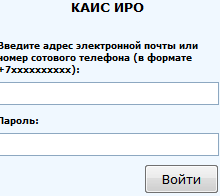 Введите адрес электронной почты или телефон и пароль, полученный от администратора ИРО для входа в систему.Появится главная страница системы КАИС ИРО: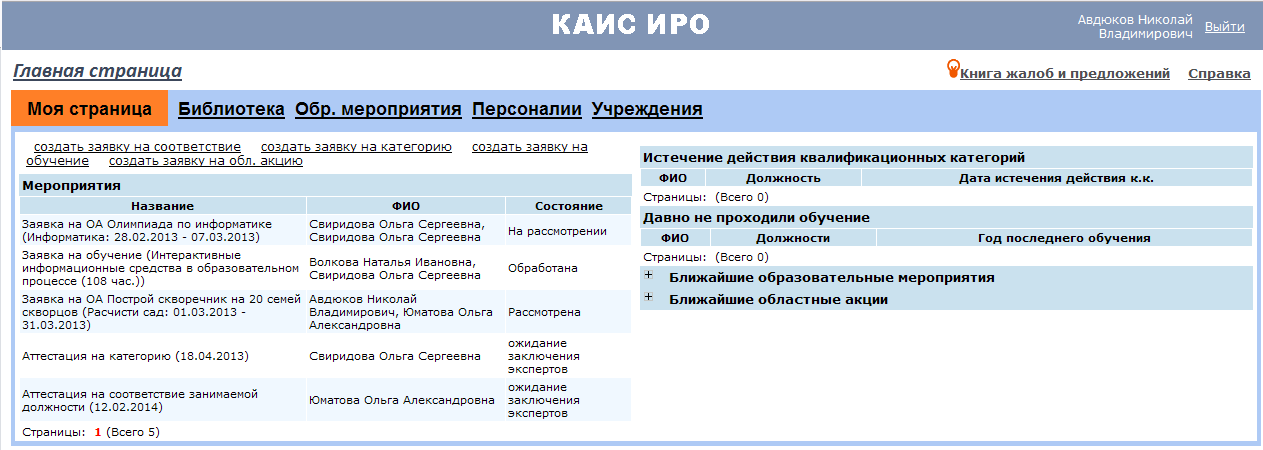 Перейдите по ссылке создать заявку на категорию.Откроется окно Создание заявки на квалификационную категорию:Заполните поля:планируемая дата аттестации; заявленная квалификационная категория. В нижней части окна выберете фамилии сотрудников, которые будут участвовать в аттестации. 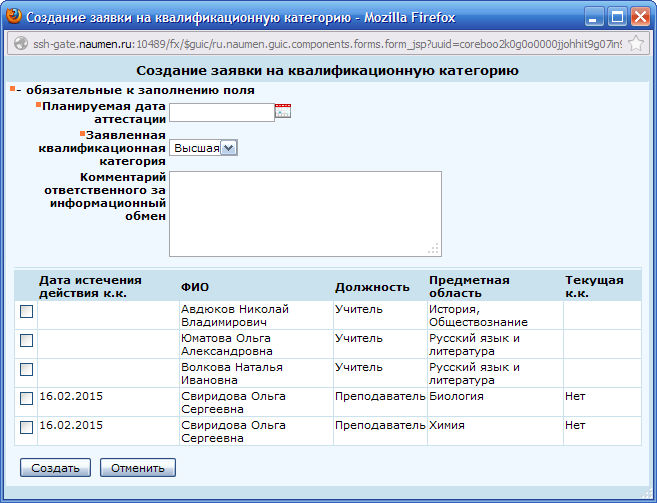 Нажмите кнопку «Создать».Откроется страница заявки на квалификационную категорию.Заявка в блоке Мероприятия отразится как заявка на квалификационную категорию (со статусом Формируется). 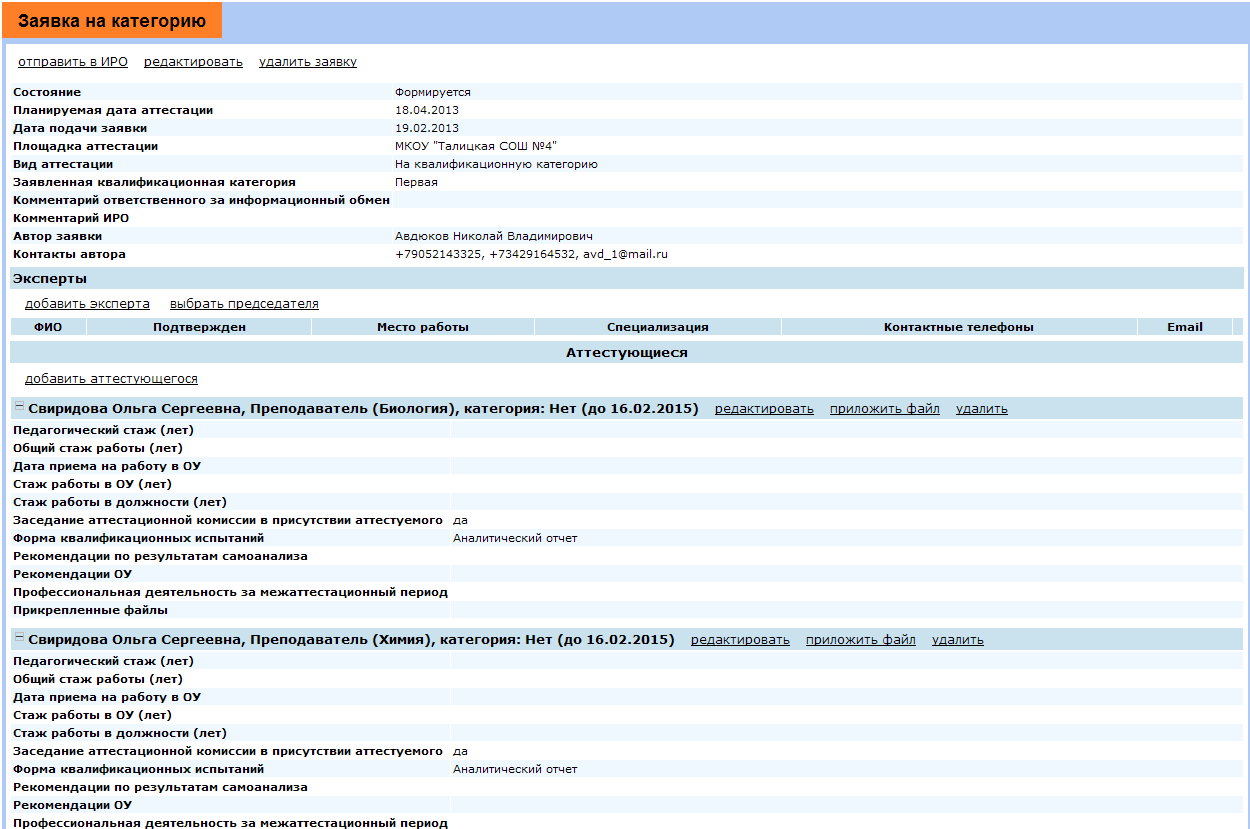 Для каждого сотрудника, указанного в заявке, необходимо в обязательном порядке приложить дополнительные файлы (скан заявления, скан аттестационного листа)!Справа от фамилии и должности аттестующегося перейти по ссылке приложить файл. Откроется форма для присоединения файла.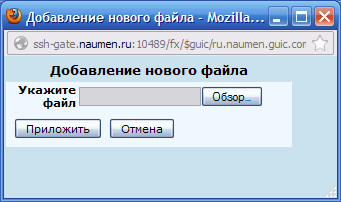 Выберете файл в строке: Укажите файл. Нажмите кнопку «Приложить». В поле Прикрепленные файлы будет отображено имя прикрепленного файла. Повторите для прикрепления второго файла.Добавление экспертов и председателя экспертной комиссии.В строке заявки Эксперты, перейти по ссылке добавить эксперта, откроется форма «Добавление эксперта»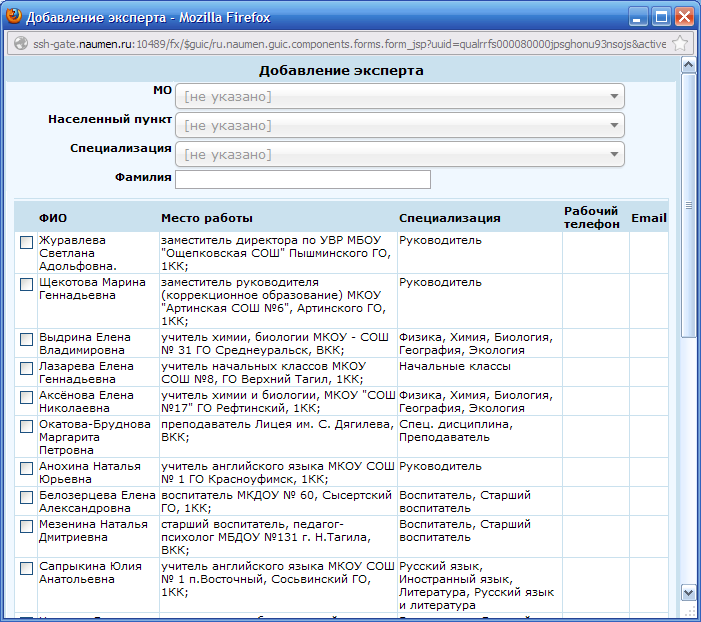 В окне Фамилия задается фамилия эксперта и нажимается Enter для выполнения поиска экспертов.Эксперт подтверждается выбором слева от фамилии.Следует выбрать поочередно трех экспертов, которые будут участвовать в аттестации. Нажмите кнопку «Сохранить».Форма Добавление эксперта закроется, информация о выбранных экспертах будет отображена в блоке Эксперты страницы заявки.Председатель выбирается из экспертов, указанных в заявке. Для этогоперейти по ссылке выбрать председателя, отроется окно с формой Выбор председателя экспертной комиссии.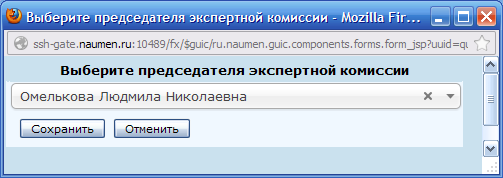 Из списка выбранных экспертов (нажать на треугольник вершиной вниз), участвующих в аттестации, выберите того, кто будет председателем экспертной комиссии.Сохранить.Форма Выбор председателя экспертной комиссии закроется, в поле Эксперты заявки у выбранного председателя экспертной комиссии будет указан соответствующий текст (Председатель).Отправка заявки в МО «город Екатеринбург».После того, как все данные заявки заполнены, необходимо перейти по ссылке отправить в МО «город Екатеринбург», расположенной в верхней части страницы заявки.Далее на экране появится окно подтверждения отправки заявки в МО «город Екатеринбург» и на странице заявки ее состояние будет изменено На рассмотрении в ИРО.Утверждение заявки на квалификационную категорию.После того как заявка будет рассмотрена и принята специалистом МО «город Екатеринбург» (включая и утверждение экспертов комиссии), она изменит свое состояние на Принята. В этом состоянии изменение информации заявки уже невозможно и она невидима в блоке Мероприятия.Ввод баллов ЭК.Результаты аттестации следует ввести в систему.В блоке Мероприятия для каждого из аттестующихся работников создается отдельная карточка аттестации. Выбираем аттестация на категорию для аттестующегося работника и переходим на страницу карточки аттестации на категорию.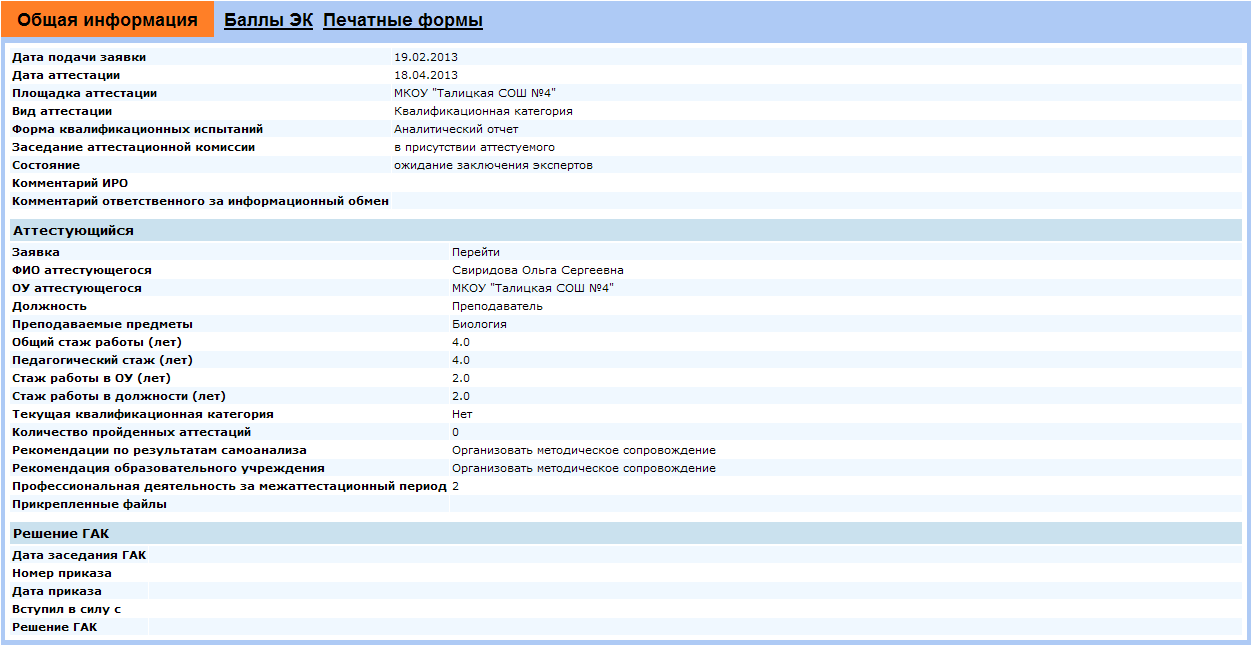 Для ввода баллов, выставленных экспертами, следует переключиться на вкладку Баллы ЭК и щелкнуть по ссылке Редактировать баллы для того эксперта, баллы которого за аттестацию вводятся в систему. После этого на экране появится форма Редактирование баллов ЭК.Требуется ввести баллы для всех элементов аттестации, требующих оценки, в соответствии с полученной информацией. Сохранить. Форма Редактирование баллов ЭК закроется, а данные по баллам ЭК будут отображены в столбце вкладки Баллы ЭК, соответствующей выбранному эксперту.Повторите ввод данных баллов ЭК для всех экспертов. Система автоматически подсчитает количество баллов ЭК. Информация будет отображена в столбце Баллы ЭК. Одновременно будет сформировано значение поля Результат вкладки.При необходимости может быть задано значение поля Рекомендации на следующий межаттестационный период. Для этого перейдите по ссылке редактировать рекомендации ЭК, расположенной в верхней левой части вкладки. После этого на экране будет открыта форма Редактирование рекомендаций ЭК, в которой следует задать одно или два поля рекомендаций.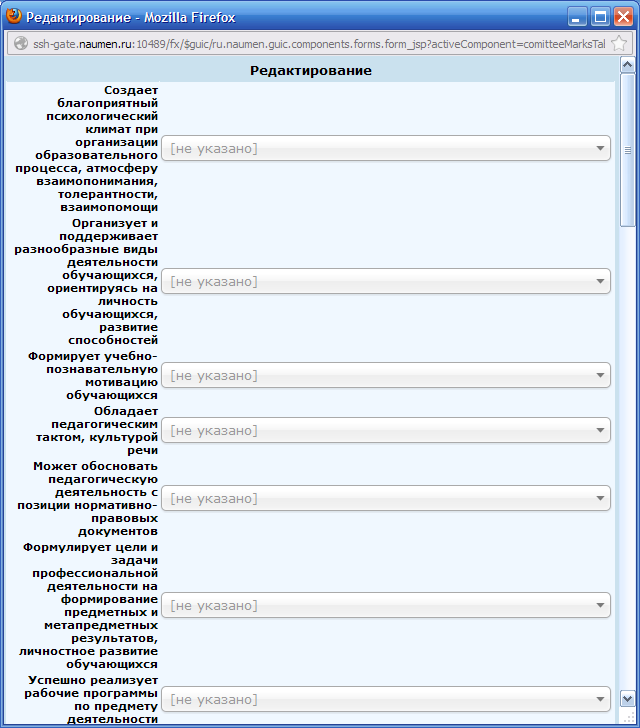 Форма «Редактирование баллов ЭК» 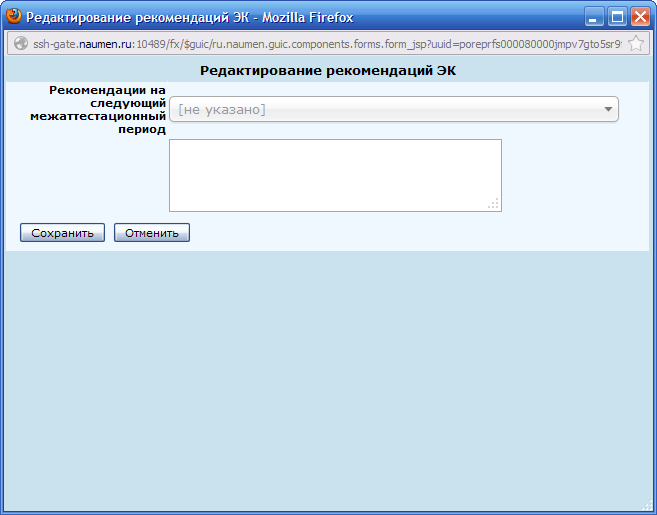 Форма «Редактирование рекомендаций ЭК» Текст итоговой рекомендации, отображаемой в поле Рекомендации на следующий межаттестационный период будет представлять собой объединение значений указанных в этих полях. Таким образом, если рекомендация представляет собой стандартный текст, который может быть выбран из списка верхнего поля, то следует его выбрать. Если же рекомендация дана в произвольной форме и не соответствует ни одному из значений списка верхнего поля, то следует задать ее в нижнем поле формы.Печать форм.Система КАИС ИРО предоставляет возможность подготовки и печати набора форм, предназначенных для аттестации работника на квалификационную категорию. Для этого следует в карточке аттестации перейти на вкладку Печатные формы. На этой вкладке указан список документов, которые могут быть подготовлены системой. Эти документы могут быть либо отрыты в MS Word (при нажатии на значок  в строке с названием соответствующего документа), отредактированы в MS Word, как это необходимо, и напечатаны на бумажный носитель. 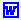 Завершение работы с аттестацией.Аттестация будет исключена из списка блока Мероприятия после того, как в ней сотрудником ИРО будет введено в систему решение ГАК. Ответственный от ОУ будет уведомлен о внесении решения ГАК по электронной почте. Также такое уведомление получит каждый аттестующийся работник.Завершение работы с системойДля того чтобы завершить работу с системой КАИС ИРО, необходимо перейти по ссылке Выйти, расположенной в правой верхней части окна страницы.УВЕДОМЛЕНИЕ(выдается за 3 месяца до окончания срока КК)	Уважаемый (ая)___________________________________________!В соответствии с Порядком проведения аттестации педагогических работников организаций, осуществляющих образовательную деятельность, утвержденным приказом Министерства образования и науки Российской Федерации от 7 апреля 2014 г. № 276, на основании графика аттестации педагогических работников (плана, программы управленческой деятельности по организации аттестации педагогических работников) МОО №____ уведомляем Вас, что срок действия квалификационной категории (высшая, первая, вторая) по должности_____________ заканчивается ___________________________.С целью сохранения уровня оплаты труда с учетом имеющейся квалификационной категории рекомендуем Вам пройти аттестацию не позднее __________________________________.Ответственный за организацию аттестации ПРв МОО_______								________________(ФИО)УВЕДОМЛЕНИЕ(выдается за месяц до процедуры аттестации на соответствие занимаемой должности)	Уважаемый (ая)___________________________________________!	В соответствии с Порядком проведения аттестации педагогических работников организаций, осуществляющих образовательную деятельность, утвержденным приказом Министерства образования и науки Российской Федерации от 7 апреля 2014 г. № 276, на основании графика аттестации педагогических работников, уведомляем Вас, что аттестация в целях подтверждения соответствия занимаемой должности состоится в_____________________________________________________________(наименовании организации, адрес)__________________________________________________________________(дата, время проведения)Ответственный за организацию аттестации ПРв МОО_______						________________(ФИО)УВЕДОМЛЕНИЕ(выдается за месяц до проведения процедуры аттестации)	Уважаемый (ая)___________________________________________!	В соответствии с Порядком проведения аттестации педагогических работников организаций, осуществляющих образовательную деятельность, утвержденным приказом Министерства образования и науки Российской Федерации от 7 апреля 2014 г. № 276, на основании Вашего заявления на аттестацию в целях установления __________квалификационной категории, уведомляем Вас о том, что экспертиза результатов практической деятельности состоится «____»__________20___г. Ответственный за организацию аттестации ПРв МОО_______						________________(ФИО)УВЕДОМЛЕНИЕ(выдается в январе педагогам, не имеющим квалификационной категории, включенным в график аттестации на текущий аттестационный год)	Уважаемый (ая)___________________________________________!В соответствии с Порядком проведения аттестации педагогических работников организаций, осуществляющих образовательную деятельность, утвержденным приказом Министерства образования и науки Российской Федерации от 7 апреля 2014 г. № 276, на основании программы управленческой деятельности по организации аттестации педагогических работников МОО №____ уведомляем Вас, что Вы включены в график аттестации на 2015 аттестационный год.Ответственный за организацию аттестации ПРв МОО_______						________________(ФИО)Памятка по экспертизе аттестационных документов1.Заявление аттестующегося работникаЗаявление пишется машинописно, в соответствии с рекомендуемой формой, в Аттестационную комиссию МОПОСО.Педагогический работник вправе обратиться с заявлением в аттестационную комиссию в любое время, но до истечения срока квалификационной категории.Обращать внимание на срок окончания квалификационной категории!Истечение срока действия высшей квалификационной категории не ограничивает право педагогического работника впоследствии обращаться в аттестационную комиссию с заявлением о проведении его аттестации в целях установления высшей квалификационной категории по той же должности.В левом верхнем углу должен стоять № регистрации заявления и дата.	В заявлении указывается должность и квалификационная категория, на которую претендует аттестующийся работник, дается обоснование мотивов, побудивших аттестующегося принять именно такое решение.	В качестве оснований для притязаний на первую квалификационную категорию в заявлении представляются результаты практической профессиональной деятельности аттестующегося по должности, в соответствии с требованиями к квалификационной категории (п. 36 Порядка аттестации), не превышающие сроков межаттестационного периода.П. 36. Первая квалификационная категория педагогическим работникамустанавливается на основе:     - стабильных положительных результатов освоения обучающимися образовательных программ по итогам мониторингов, проводимых организацией;     - стабильных положительных результатов освоения обучающимися образовательных программ по итогам мониторинга системы образования, проводимого в порядке, установленном постановлением Правительства Российской Федерации от 5 августа 2013 г. № 662*(5);     - выявления развития у обучающихся способностей к научной (интеллектуальной), творческой, физкультурно-спортивной деятельности;     - личного вклада в повышение качества образования, совершенствования методов обучения и воспитания, транслирования в педагогических коллективах опыта практических результатов своей профессиональной деятельности, активного участия в работе методических объединений педагогических работников организации.В качестве оснований для притязаний на высшую квалификационную категорию в заявлении представляются результаты практической профессиональной деятельности аттестующегося по должности, в соответствии с требованиями к квалификационной категории (п. 37 Порядка аттестации), не превышающие сроков межаттестационного периода.П.     37. Высшая квалификационная категория педагогическим работникамустанавливается на основе:     - достижения обучающимися положительной динамики результатов освоенияобразовательных программ по итогам мониторингов, проводимых организацией;     - достижения обучающимися положительных результатов освоения образовательных программ по итогам мониторинга системы образования, проводимого в порядке, установленном постановлением Правительства Российской Федерации от 5 августа 2013 г. № 662*(5);     - выявления и развития способностей обучающихся к научной (интеллектуальной), творческой, физкультурно-спортивной деятельности, а также их участия в олимпиадах, конкурсах, фестивалях, соревнованиях;     - личного вклада в повышение качества образования, совершенствования методов обучения и воспитания, и продуктивного использования новых образовательных технологий, транслирования в педагогических коллективах опыта практических результатов своей профессиональной деятельности, в том числе экспериментальной и инновационной;     - активного участия в работе методических объединений педагогических работников организаций, в разработке программно-методического сопровождения образовательного процесса, профессиональных конкурсах.         Педагогические работники могут обратиться в аттестационную комиссию с заявлением о проведении аттестации для установления соответствия уровня их квалификации требованиям, предъявляемым к высшей квалификационной категории не ранее чем через 2 года после установления первой квалификационной категории.	Проверить наличие подписи аттестующегося в заявлении.	2. Паспорт аттестующегося работника.Ф.И.О. аттестующегося на титульном листе прописываются полностью, в именительном падеже разборчивым почерком (наиболее «сложные» имена и фамилии прописываются печатными буквами).Должность указывается строго в соответствии с номенклатурой должностей педагогических работников организаций, осуществляющих образовательную деятельность, утвержденной Постановлением Правительства Российской Федерации от 08.08.2013 года № 678. В разделе «Сведения об аттестующемся» указываются все требуемые данные, ставятся соответствующие подписи и печать ОО.Указывается дата назначения на должность в данной образовательной организации.В пункте «Сведения о повышении квалификации» указывается последний факт ПК не менее 16 часов.Заявление подается и регистрируется в образовательной организации.Педагогический работник вправе обратиться в аттестационную комиссию с заявлением о проведении аттестации с целью установления квалификационной категории в любое время.Заявления о проведении аттестации в целях установления высшей квалификационной категории по должности, по которой аттестация будет проводиться впервые, подаются педагогическими работниками не ранее чем через два года после установления по этой должности первой квалификационной категории.Обращать внимание на срок установления первой квалификационной категории!Заявление должно быть рассмотрено не позднее одного месяца со дня подачи.Продолжительность аттестации для каждого педагогического работника с даты процедуры и до принятия решения аттестационной комиссии не должна превышать двух месяцев (обратить внимание на дату подачи заявления и сроки прохождения аттестации!).В разделе «Данные о прохождении аттестации» проверить соответствие ФИО, должности педагога на развороте и на титульном листе.Проверить наличие № распоряжения о составе экспертной комиссии, № протокола.Проверить заполнение раздела самооценки: наличие баллов по компонентам профессиональной деятельности, общего балла, даты, подписи педагога. Баллы самооценки и баллы экспертов ставятся целыми числами!В данном разделе заполняются графы, соответствующие компонентам профессиональной деятельности и общий балл; пишутся фамилии 3-х экспертов  и ставятся их подписи.При аттестации на ВКК, 1КК ставится подпись руководителя (заместителя руководителя) и штамп рабочей группы АК.Проверить наличие подписи руководителя рабочей группы и штампа.Анализируется адекватность оценивания на этапе самооценки и этапе экспертизы; соответствие оценок в паспорте содержанию заявления.Проверить наличие подписи педагога в ознакомлении с нормативными документами, результатами экспертизы, наличием (отсутствием) претензий по процедуре.В последнем разделе паспорта фиксируются рекомендации: аттестующегося работника, образовательной организации, экспертной комиссии.Проверить наличие подписи руководителя ОО, председателя ЭК.Проверить наличие подписи педагога об ознакомлении с рекомендациями.Рекомендации по оформлению заявленияЗаявление оформляется на компьютере на отдельных листах строго по образцуТехнические требования к документу:	- шрифт TimesNewRoman; размер – 14	- стандартная страница формата А4, имеющая параметры:		левое поле – 3 см;		правое поле – 1,5 см;		верхнее поле – 2 см;		нижнее поле – 2 см;	- междустрочный интервал – одинарный;	- сокращения, выделения, подчеркивание в тексте не допускаются.Обращение в шапке пишется в родительном падеже без предлога и выравнивается по левому краюРег. № _______					В Аттестационную комиссиюДата регистрации 					Министерства общего и профессиональногообразования Свердловской области Петровой Зои Сергеевны,(фамилия, имя, отчество полностью)		     учителя МБОУ СОШ № __			_______________района г. Екатеринбурга(должность, место работы)заявлениеПрошу аттестовать меня в 2015 году на первую (высшую) квалификационную  категорию по должности_____________________________________________________(Наименование должности указывается строго в соответствии с номенклатурой должностей педагогических работников организаций, осуществляющих образовательную деятельность, утвержденной Постановлением Правительства Российской Федерации от 08.08.2013 года № 678). В настоящее время (имею первую (высшую) квалификационную категорию по должности___________, срок ее действия до____________) либо (квалификационной категории не имею).Основанием для аттестации на указанную в заявлении квалификационную категорию считаю следующие результаты работы, соответствующие требованиям, предъявляемым к первой (высшей) квалификационной категории (перечислить направления деятельности и задачи, которые ставились перед аттестующимся в межаттестационный период по перечисленным направлениям деятельности; указать степень реализации поставленных задач (насколько удалось приблизиться к намеченной цели) по перечисленным выше направлениям деятельности и что изменилось в результате реализации поставленных задач по перечисленным направлениям деятельности; перечислить показатели практической деятельности в межаттестационный период, подтверждающие эффективность работы по перечисленным выше направлениям деятельности; сформулировать значимость личного вклада аттестующегося работника в развитие образовательной организации, муниципального образования)	В заявлении на аттестацию в целях установления квалификационной категории (первой или высшей), аттестующийся работник:- дает обоснование заявленной квалификационной категории (с учетом должностных обязанностей, требований к квалификационной категории в соответствии с Порядком);- указывает результаты профессиональных достижений, личный вклад в развитие образовательного учреждения, системы образования района, города, области за период работы с момента последней аттестации (межаттестационный период);- представляет информацию о степени реализации рекомендаций по результатам предыдущей аттестации.__________________________________________________________________________________________________________________________________________________________	В заявлении на досрочную аттестацию (с целью повышения квалификационной категории с первой на высшую):	- датами подтверждается информация о том, что с момента присвоения первой квалификационной категории прошло не менее 2 лет;	- обосновываются результаты сравнительного анализа личных достижений за период, прошедший с момента предыдущей аттестации.__________________________________________________________________________________________________________________________________________________________Сообщаю о себе следующие сведения:образование (Указываются сведения об образовании аттестующегося педагога в соответствии с данными диплома образовательной организации (когда и какую образовательную организацию профессионального образования окончил, полученная специальность и квалификация. Наименование образовательной организации прописывается полностью).__________________________________________________________________________________________________________________________________________________________стаж педагогической работы ________ лет,в данной должности ________ лет; в данной организации _______ лет.(Стаж педагогической работы, а также стаж работы в данной должности, в данной организации указывается количеством полных календарных лет на дату написания заявления)Имею следующие награды, звания, ученую степень, ученое званиеНаличие наград и званий прописывается в следующем порядке: год награждения,  наименование награды или звания__________________________________________________________________________________________________________________________________________________________Сведения о повышении квалификацииУказывается переподготовка или курсовая подготовка аттестующегося педагога за межаттестационный период. Информация представляется в следующем порядке: год, наименование образовательной  организации (прописывается аббревиатурой например, ГАОУ ДПО СО «ИРО»), тема или направление, количество часов.__________________________________________________________________________________________________________________________________________________________Аттестацию на заседании аттестационной комиссии прошу провести (в моем присутствии, без моего присутствия) (Прописывается).Являюсь (не являюсь) членом профсоюзной организации (Прописывается).«___»_________20___г.						Подпись (расшифровка)Рекомендации по оформлению аттестационного паспортаМИНИСТЕРСТВО ОБЩЕГО И ПРОФЕССИОНАЛЬНОГО ОБРАЗОВАНИЯСВЕРДЛОВСКОЙ ОБЛАСТИАТТЕСТАЦИОННЫЙ ПАСПОРТ
АТТЕСТУЮЩЕГОСЯИванов Иван Иванович         (Фамилия, имя, отчество)Муниципальное бюджетное общеобразовательное учреждение средняя общеобразовательная школа № ___  Муниципальное образование «город Екатеринбург»(Образовательная организация, муниципальное образование)Педагог дополнительного образования(Должность, по которой аттестуется работник)Зарегистрирован № ______________  «_____» _________________ 20 ____ г. Результаты рассмотрения рабочей группой АК в МО «город Екатеринбург»___________Протокол №_______ «____»__________20____г.СВЕДЕНИЯ ОБ АТТЕСТУЮЩЕМСЯ(заполняется в образовательной организации)1. ФИО Иванов Иван  Иванович2. Дата и год рождения« 20 »  января    1964  г.3. Сведения об образовании:1986 г., Свердловское педагогическое училище № 1 им. М. Горького,  специальность: «Физическая культура», присвоена квалификация: «Учитель физической культуры»;1997 г., Уральский государственный педагогический институт,  специальность: «География», присвоена квалификация: «Учитель географии и воспитатель-эколог»(какое ОУ окончил (а) и когда, специальность, квалификация, ученая степень (звание) и т. п.)4. Должность. Дата назначения на должность на момент аттестациипедагог дополнительного образования, 01.09.2009 г.5. Место работы МБОУ СОШ № __  г. Екатеринбург6. Общий трудовой стаж 		30 лет7. Стаж педагогической работы (из них работы по должности)  	25 лет (2 года)8. Сведения о повышении квалификации 2009 г. ФБГОУ ВПО УрГПУ   «Мониторинг физического развития и физической подготовленности обучающихся», 72 час.(год, ОУ, наименование ОП) 9. Участвую в аттестации впервые, повторно (второй, третий, четвертый, пятый раз), досрочно (нужное подчеркнуть)10. Предыдущую аттестацию проходил (а) в2008 году,присвоена первая  КК по должности     педагог дополнительного образованияилиустановлено соответствие занимаемой должности по должности____________________11. Аттестация с целью установления__________________ квалификационной категорииЗаявление зарегистрировано «_____» _________________ 20 ____ г. № ______________Примерное содержание аттестационного дела1. Сведения об аттестующемся педагогическом работнике2. Копии документов об образовании и  повышении квалификации3. Индивидуальный график прохождения аттестации4. Копия заявления аттестующегося педагога5. Копия представления аттестующегося педагога (на соответствие занимаемой должности)6. Копия аттестационного паспорта (при аттестации на квалификационную категорию)7. Копия распоряжения  о сформировании экспертной комиссии8. Копия протокола осуществления оценки профессиональной деятельности аттестующихся педагогических работников, листы экспертной оценки и экспертное заключение (при аттестации на квалификационную категорию)Сведения об аттестующемся педагоге1. ФИО				Иванов Иван Иванович2. Дата и год рождения		 20 января 1964 года3. Сведения об образовании и повышении квалификации (какое ОУ окончил и когда, специальность, квалификация, звание, ученая степень и т.д.)1986 г., Свердловское педагогическое училище № 1 им. М. Горького,  специальность: «Физическая культура», присвоена квалификация: «Учитель физической культуры»1997 г., Уральский государственный педагогический институт,  специальность: «География», присвоена квалификация: «Учитель географии и воспитатель-эколог»4. Занимаемая должность на момент аттестации и дата назначения на эту должностьпедагог дополнительного образования, 01.09.2009 г.5. Общий трудовой стаж			30 лет6. Стаж педагогической работы 		25 лет 7. Стаж работы в данной должности 	2 года8. Стаж работы в данном учреждении	21 год9. Сведения о повышении квалификации (когда и где и обучался)10.  Сведения  о предыдущих аттестациях:3. Индивидуальный график прохождения аттестацииСОГЛАСОВАНОДиректор МБОУ СОШ № _______________« 31 » августа 2014 г.ИНДИВИДУАЛЬНЫЙ ГРАФИКПРОХОЖДЕНИЯ АТТЕСТАЦИИ1. ФИО (полностью)		Иванов Иван Иванович2. Занимаемая должность	педагог дополнительного образования3. Заявленная категория	первая4. Вид аттестации:	в целях установления первой квалификационной категорииРекомендации по оформлению информационного стенда в образовательной организации«Аттестация педагогических работников»В помощь педагогам в образовательной организации оформляется информационный стенд по вопросам аттестации педагогических работников.На стенде рекомендуется поместить следующую информацию:Перечень нормативных документов по аттестации педагогических работников (со ссылками на электронные адреса)График аттестации педагогических работников образовательной организации на текущий календарный годГрафик тематических консультаций по вопросам аттестацииИнформация о месте размещения нормативных документов, методических материалов в образовательной организацииПеречень информационных сайтов: Министерство общего и профессионального образования Свердловской области, ГАОУ ДПО СО «Институт развития образования», Управление образования Администрации города Екатеринбурга, контактные телефоны специалистов по аттестации кадров РОО, УОТребования к квалификационным категориям (первой, высшей)Формы предъявления результатов профессиональной деятельности за межаттестационный периодПоложение об аттестационной комиссии образовательной организацииСостав аттестационной комиссии образовательной организацииПрава аттестующегося педагогаПриказы, распоряженияОбъявленияДругая необходимая информацияФорма заявки на проведение экспертизы педагогической деятельности в целях установления высшей, первой квалификационной категории(Информация направляется в  РОО      до 12 числа каждого месяца на следующий календарный месяц)Подпись руководителя ОО, печать ОО.ФИО организатора аттестации (контактный телефон, электр. адрес)Форма регистрационной карты педагогических работников, завершивших аттестацию в целях установления первой квалификационной категорииФорма регистрационной карты педагогических работников, завершивших аттестацию в целях установления высшей  квалификационной категорииПримерная форма ПРЕДСТАВЛЕНИЕ(на педагогических работников, аттестующихся в  целях  подтверждения соответствия занимаемой должности) На ___________________________________________________________________________________________________________________________________________________________________________________________(ФИО, дата рождения)для установления соответствия занимаемой должности_________________________________________________________________________________(наименование должности)в ОО _________________________________________________________________________________________________________________________________________________________________________________________Данные об аттестующемся:1. Сведения об  образовании _______________________________________                                                                      (какое образовательное учреждение окончил(а) и когда,, _________________________________________________________________специальность, квалификация, звание, ученая степень, ученое звание и др.)2. Сведения о работе:Общий трудовой стаж ______________________________________________________ Стаж педагогической работы ________________________________________________В данной образовательной организации работает с _____________________									(дата)3. Характеристика деятельности:профессионально-личностные качества: _____________________________________________________________________________________________ деловые качества: ________________________________________________________________________________________________________________организаторские способности: _____________________________________________________________________________________________________4. Оценка результатов профессиональной деятельности (достижений)__________________________________________________________________________________________________________________________________________________________________________________________________________________________________________5. Дополнительные сведения._________________________________________________________________(подпись, печать, ФИО руководителя ОО) С представлением ознакомлен (а)«_____»_________20_____ Подпись_______________________МИНИСТЕРСТВО ОБЩЕГО И ПРОФЕССИОНАЛЬНОГО ОБРАЗОВАНИЯ СВЕРДЛОВСКОЙ ОБЛАСТИАТТЕСТАЦИОННЫЙ ПАСПОРТ
АТТЕСТУЮЩЕГОСЯ____________________________________________________________________________Фамилия, имя, отчество____________________________________________________________________________Образовательная организация, муниципальное образование____________________________________________________________________________Должность, по которой аттестуется работникЗарегистрирован № ______________ _____   _______20____г. Результаты рассмотрения рабочей группой АК, рабочей группой АК в МО (в АО) «город Екатеринбург»________________________________________________________________________________Протокол №_______  «____»_______20____г. СВЕДЕНИЯ ОБ АТТЕСТУЮЩЕМСЯ(заполняется в образовательной организации)1. ФИО _____________________________________________________________2. Дата и год рождения «____» ________________ 19_____ г.3. Сведения об образовании_______ ______________________________________________________________________________________________________(какое ОУ окончил (а), год окончания, специальность, квалификация, ученая степень (звание) и т. п.)4. Должность. Дата назначения на должность на момент аттестации    ____________________________________________________________________________________________________________________________________________________5. Место работы ____________________________________________________________________________________________________________________________________________________6. Общий трудовой стаж ____________________________________________________7. Стаж педагогической работы (из них работы по должности) ____________________________________________________________________________________________________________________________________________________8. Сведения о повышении квалификации (где, год) ____________________________________________________________________9. Участвую в аттестации впервые, повторно (второй, третий, четвертый, пятый раз), досрочно (нужное подчеркнуть)10. Предыдущую аттестацию проходил (а) в ________ году, присвоена __________ к.к.   по должности____________________________________;илиустановлено соответствие занимаемой должности  по должности ____________________________________11. Аттестация с целью установления    __________ квалификационной категорииЗаявление зарегистрировано «_____» _________________ 20 ____ г. № ___________Данные о прохождении  АТТЕСТАЦИИФИО аттестующегося______________________________________ОУ ______________________________должность____________________* Рейтинговая таблицаЗАДАЧИ НА МЕЖАТТЕСТАЦИОННЫЙ ПЕРИОДОсновные перспективные направления развития
профессиональной компетентности аттестующегося работника
по результатам САМООЦЕНКИ________________________________________________________________________________________________________________________________________________________________________________________________________________________________________________________________________________________________________________________________________________________________________________________________________________________________________________________________________________________________________________________________________________________________________________________________________________________________________________________________________________________________________Подпись аттестующегося ________________________ 	       Дата ______________Рекомендации ОБРАЗОВАТЕЛЬНОЙ ОРГАНИЗАЦИИ
по результатам межаттестационного периода________________________________________________________________________________________________________________________________________________________________________________________________________________________________________________________________________________________________________________________________________________________________________________________________________________________________________________________________________________________________________________________________________________________________________________________________________________________________________________________________________________________________________Подпись руководителя ОО _____________ (________________)Дата ______________С рекомендациями ознакомлен (а) ________________________ Дата ______________Рекомендации ЭКСПЕРТНОЙ КОМИССИИ_____________________________________________________________________________________________________________________________________________________________________________________________________________________________________________________________________________________________________________________________________________________________________________________________________________________________________________________________________________________________________________________________________________________________________________________________________________________________________________________________________________________________________________________________________________________________________________________________Подпись председателя ЭК   ______________ (_______________) Дата ______________С рекомендациями ознакомлен (а) ________________________ Дата ______________Оценочный инструментарийЛист экспертного заключенияФИО аттестующегося учителя: ____________________________________________________________ОУ, территория: _________________________________________________________________________Форма аттестации: _________________________________________________________________Лист экспертного заключенияФИО аттестующегося педагога-психолога: __________________________________________________ОУ, территория: _________________________________________________________________________Форма аттестации: _________________________________________________________________Лист экспертного заключенияФИО аттестующегося воспитателя (включая старшего): _______________________________________ОУ, территория: _________________________________________________________________________Форма аттестации: _________________________________________________________________Лист экспертного заключенияФИО аттестующегося преподавателя: ________________________________________________ОУ, территория: _________________________________________________________________________Форма аттестации: _________________________________________________________________Лист экспертного заключенияФИО аттестующегося мастера производственного обучения: ____________________________ОУ, территория: _________________________________________________________________________Форма аттестации: _________________________________________________________________Лист экспертного заключенияФИО аттестующегося воспитателя (общежития): ______________________________________ОУ, должность: ____________________________________________________________________  Форма аттестации: __________________________________________________________________Лист экспертного заключенияФИО аттестующегося преподавателя*:_______________________________________________________ОУ, должность: ____________________________________________________________________________  Форма аттестации: ________________________________________________________________________Лист экспертного заключения ФИО аттестующегося концертмейстера:_______________________________________ОУ, территория: _________________________________________________________________________Форма аттестации: _________________________________________________________________Лист экспертного заключенияФИО аттестующегося учителя-логопеда, учителя-дефектолога: ________________________ОУ, территория: _________________________________________________________________________Форма аттестации: _________________________________________________________________Лист экспертного заключенияФИО аттестующегося инструктора по физической культуре: _____________________________ОУ, территория: _________________________________________________________________________Форма аттестации: _________________________________________________________________Лист экспертного заключенияФИО аттестующегося руководителя физического воспитания: ___________________________________ОУ, территория: _____________________________________________________________________________   Форма аттестации: __________________________________________________________________Лист экспертного заключенияФИО аттестующегося музыкального руководителя: _______________________________________ОУ, территория: _________________________________________________________________________Форма аттестации: _________________________________________________________________Лист экспертного заключенияФИО аттестующегося педагога дополнительного образования (включая старшего):________ ____________________________________________________________________________________ОУ, территория: _________________________________________________________________________Форма аттестации: _________________________________________________________________Лист экспертного заключенияФИО аттестующегося педагога-организатора: ______________________________________________ОУ, территория: _________________________________________________________________________Форма аттестации: _________________________________________________________________Лист экспертного заключенияФИО аттестующегося преподавателя-организатора основ безопасности жизнедеятельности: __________________________________________________________________________________ОУ, территория: _________________________________________________________________________Форма аттестации: _________________________________________________________________Лист экспертного заключенияФИО аттестующегося социального педагога: __________________________________________ОУ, территория: _________________________________________________________________________Форма аттестации: _________________________________________________________________Лист экспертного заключенияФИО аттестующегося тренера-преподавателя (включая старшего):__________________________ ОУ, территория: _________________________________________________________________________Форма аттестации: _________________________________________________________________Лист экспертного заключенияФИО аттестующегося старшего вожатого: ____________________________________________ОУ, территория: _________________________________________________________________________Форма аттестации: _________________________________________________________________Лист экспертного заключенияФИО аттестующегося инструктора по труду: _____________________________ОУ, территория: _________________________________________________________________________Форма аттестации: _________________________________________________________________Лист экспертного заключенияФИО аттестующегося тьютора: _______________________________________________________ОУ, территория: _________________________________________________________________________Форма аттестации: _________________________________________________________________Лист экспертного заключенияФИО аттестующегося методиста (старшего методиста):__________________________________ ОУ, территория: _________________________________________________________________________Форма аттестации: _________________________________________________________________Лист экспертного заключенияФИО аттестующегося инструктора-методиста (включая старшего): ______________________ ОУ, территория: _________________________________________________________________________Форма аттестации: _________________________________________________________________Лист экспертного заключенияФИО аттестующегося педагога-библиотекаря: ___________________________________________ОУ, территория: _________________________________________________________________________Форма аттестации: _________________________________________________________________Уровни сформированности компонентов профессиональной деятельности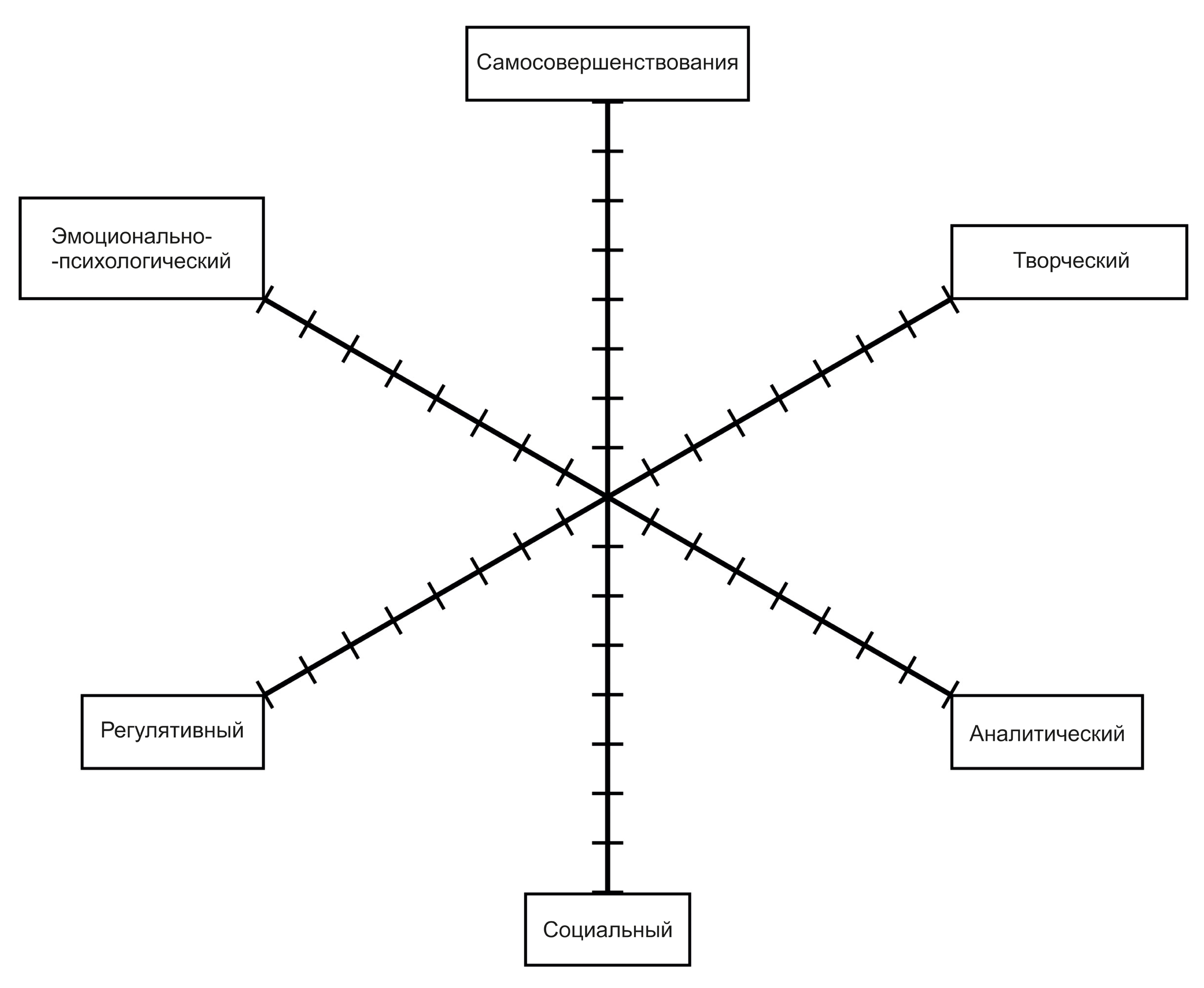 Количество баллов:_________________________Рекомендации на следующий межаттестационный период: _________________________________________________________________________________________________________________________________________________________________________________________________________________________________________________________________________________________________________________________________________________________________________________________________________________________________________________________________________________________________________________________________________________________________________________________________________________________________________________________________________________________________________________________________________________________________Председатель экспертной комиссии _ ___________________________(______________)_                     (ФИО полностью, подпись)Члены комиссии                                  _ ___________________________(______________)_                     (ФИО полностью, подпись)                                                               _ ___________________________(______________)_                     (ФИО полностью, подпись)С заключением ознакомлен:______________________________________________________                                                                              подпись  аттестующегося (расшифровка)                                                                                                           _________________20___ года    _________________________________________________________________________________________________Полученные результаты ранжируются в рамках рейтинговой системы:30 - 39 баллов - уровень квалификации соответствует требованиям, предъявляемым к первой квалификационной категории; 40 - 50 баллов - уровень квалификации соответствует требованиям, предъявляемым к высшей квалификационной категории.Министерство общего и профессионального образования Свердловской областиУправление образования Администрации города ЕкатеринбургаРабочая группа АК в муниципальном образовании«город Екатеринбург»Р а Б о ч а я     Г р у п П а     А Т Т е с Т А Ц И о Н Н о й      К О м и с с и ИПротокол осуществления оценкипрофессиональной деятельности аттестующихся педагогических работников №_________Распоряжение №__________-а__ от«_____»_________________ 2015 г.Дата «______»_________________2015 г.Председатель комиссии ______________________________________________________________________________________________________________Члены комиссии____________________________________________________________________________________________________________________Секретарь комиссии_________________________________________________________________________________________________________________Председатель экспертной комиссии _________________________________________________Секретарь____________________________Члены экспертной комиссии_____________________________________________________________________________________________М.П.   ООИнструкция о последовательности действий при оформлении документов на оплатуДля оплаты председателя экспертной комиссии оформляются следующие документы: договор, акт оказания услуг, дополнительное соглашение.ДоговорДоговор состоит из 3 листов + протокол согласования цены.Договор оформляется один на весь календарный год.В договоре прописывается ФИО председателя полностью и ставится его подпись.К договору прикладываются копии следующих документов:- паспорт;- страховое свидетельство;-ИНН;- Диплом;- если поменялась фамилия, то документ, подтверждающий настоящую фамилию.В 7 раздел договора вносится соответствующая информация о реквизитах Исполнителя.В протоколе согласования цены прописывается ФИО председателя полностью и ставится его подпись.Акт оказания услугАкт оказания услуг оформляется один на месяц.В акте прописывается ФИО председателя полностью и ставится его подпись.Дополнительное соглашениеВ дополнительном соглашении прописывается ФИО председателя полностью и ставится его подпись.Полный пакет документов сдается специалисту районного отдела образования для передачи в рабочую группу АК МОПОСО в МО «город Екатеринбург».ДОГОВОРвозмездного оказания услуг №  ГЗ.10.         04 -         /15 г. Екатеринбург								                      			«12» января 2015г.Государственное автономное образовательное учреждение дополнительного профессионального образования Свердловской области «Институт развития образования», именуемое в дальнейшем «Заказчик», в лице ректора Грединой Оксаны Владимировны, действующего на основании Устава, с одной стороны, и _______________________________________________________________________________именуемый(ая) в дальнейшем «Исполнитель», с другой стороны, заключили настоящий договор о нижеследующем.1. Предмет договора1.1. Заказчик поручает, а Исполнитель принимает на себя обязательство оказать следующие услуги (выполнить следующие работы): оценка профессиональной деятельности педагогических работников, аттестующихся в целях установления квалификационной категории (высшей и первой), в качестве председателя экспертной комиссии рабочей группы Аттестационной комиссии МОПОСО в муниципальном образовании «город Екатеринбург» в рамках выполнения государственного задания ГАОУ ДПО СО «ИРО» на 2015 год (пункт 10).1.2.	Указанные услуги (работы) осуществляются лично.1.3. Сроки оказания услуг (выполнения работ) устанавливаются с «12» января 2015г. по «30» декабря  2015г. 	2. Права и обязанности сторон2.1. Исполнитель обязуется:2.1.1. Качественно и в срок оказать услуги (выполнить работы), предусмотренные настоящим договором.2.1.2. Не распространять полученные результаты проведенных в рамках настоящего договора услуг (работ) без письменного разрешения Заказчика.2.1.3. Немедленно уведомить Заказчика в письменной форме при невозможности оказания услуг (выполнения работ), предусмотренных настоящим договором, как по содержанию, так и по срокам, и принять меры по согласованию с Заказчиком вопроса об изменении условий или расторжении настоящего договора.2.1.4. В согласованные с Заказчиком сроки вносить необходимые изменения и дополнения, не выходящие за рамки предмета настоящего договора, в соответствии с требованиями Заказчика на исправления и дополнения.2.2. Исполнитель вправе:2.2.1. Оказать услуги (выполнить работы) досрочно.2.2.2. Отказаться от исполнения договора, предупредив Заказчика за 7 рабочих дней.2.3. Заказчик обязуется:2.3.1. Подписать акт оказания услуг (выполненных работ) в течение 15 дней после оказания услуг (выполнения работ), либо направить Исполнителю требования для исправления и дополнения в оказанные услуги (выполненные работы), не выходящие за рамки предмета настоящего договора.2.3.2. Своевременно оплатить оказанные услуги (выполненные работы) в соответствии с настоящим договором и актом.2.4.	Заказчик имеет право:2.4.1.	Проверять ход и качество оказания услуг (выполнения работ) Исполнителем, не вмешиваясь в его деятельность.2.4.2.	В любое время отказаться от исполнения договора, предупредив Исполнителя за 5 рабочих дней.3. Цена договора и порядок расчетов3.1. Стоимость услуг по настоящему договору определяется в протоколе согласования договорной цены, который является неотъемлемой частью настоящего договора (Приложение № 1).3.2. Оплата производится Заказчиком в течение 30 дней, после подписания акта выполненных работ.3.3. Форма оплаты: перечисление денежных средств на пластиковую карточку Исполнителя, оформленную в «Уральском банке реконструкции и развития» (получать в офисе по адресу: г. Екатеринбург, ул. Ленина, 29; при наличии паспорта; контактный телефон 378-90-20; 378-98-20).3.4. Заказчик удерживает из вознаграждения, причитающегося Исполнителю, и выплачивает от его имени все налоги и отчисления, предусмотренные российским законодательством.3.5. Стоимость услуг по настоящему договору включает в себя все расходы Исполнителя по исполнению договора.4. Порядок сдачи и приемки работ4.1. После оказания услуг (выполнения работ) по настоящему договору Исполнитель представляет Заказчику пакет отчетных документов по проведенной оценке профессиональной деятельности педагогических работников, аттестующихся в целях установления квалификационной категории (высшей и первой), в качестве председателя экспертной комиссии рабочей группы Аттестационной комиссии МОПОСО в муниципальном образовании «город Екатеринбург»: протокол оценки профессиональной деятельности педагогических работников в целях установления квалификационной категории, акт оказания услуг (выполненных работ).4.2. Экспертизу качества оказанных услуг (выполненных работ) осуществляет  секретарь рабочей группы Аттестационной комиссии МОПОСО в муниципальном образовании «город Екатеринбург», главный специалист Управления образования Администрации города Екатеринбурга Н.С. Грудина. 4.3. Принятие по акту оказания услуг (выполненных работ) со стороны Заказчика производит руководитель рабочей группы АК при ГАОУ ДПО СО «ИРО», ректор О.В. Гредина.4.3. Услуги (работы) считаются оказанными (выполненными) после подписания Заказчиком акта оказания услуг (выполненных работ).5. Ответственность сторон5.1. В случае нарушения Исполнителем сроков оказания услуг, установленных в п. 1.3. настоящего договора, Исполнитель уплачивает Заказчику штраф в размере одной трехсотой действующей ставки рефинансирования Центрального банка Российской Федерации за каждый день просрочки исполнения обязательства.  5.2. В случае неисполнения, либо ненадлежащего исполнения одной из сторон своих обязательств, сторона, допустившая такое неисполнение, обязана возместить причиненные убытки. 5.3. Уплата неустойки и возмещение убытков не освобождают стороны от выполнения принятых на себя обязательств.5.4. При расторжении договора по инициативе Заказчика оплата производится в части установленной цены пропорционально части оказанных услуг.6. Прочие условия 6.1. Все споры или разногласия, возникающие между сторонами по настоящему договору или в связи с ним, разрешаются путем переговоров между сторонами. 6.2. Договор вступает в силу с момента его подписания и действует до полного исполнения сторонами своих обязательств.6.3. Договор составлен в двух экземплярах, имеющих одинаковую юридическую силу, по одному для каждой из сторон.6.4. Любые изменения и дополнения к настоящему договору имеют силу только в том случае, если они оформлены в письменной форме и подписаны обеими сторонами. 6.5. Во всем остальном, что не предусмотрено настоящим договором, будет применяться соответствующее действующее законодательство Российской Федерации.6.6. Споры, вытекающие из настоящего договора, подлежат рассмотрению в суде по месту нахождения Заказчика.7. Адреса и реквизиты сторонЗаказчик: Государственное автономное образовательное учреждение дополнительного профессионального образования Свердловской области «Институт развития образования»620137, г. Екатеринбург, ул. Академическая, 16, тел. 369-29-86ИНН 6662056567, КПП 667001001 Министерство финансов Свердловской области (ГАОУ ДПО СО «ИРО») Лицевой счет 30012906200р/сч 40601810600003000001  БИК 046568000 РКЦ Единый г. ЕкатеринбургРектор		_________________________ (О.В. Гредина) мпИсполнитель: _________________________________________________________________________________________Паспорт (копия прилагается): серия ________№________________________________________________Выдан, дата выдачи________________________________________________________________________Зарегистрирован (индекс, адрес): ____________________________________________________________Дата рождения, место рождения _____________________________________________________________Страховое свидетельство (копия прилагается): № ______________________________________________ИНН: (копия прилагается): № _______________________________________________________________Образование _________________, Учебное заведение____________________________________________Диплом (копия прилагается): серия  _______ №________   Ученая степень: кандидат наук/доктор наук (нужное подчеркнуть)Диплом (копия прилагается): серия  _______ №________  Ученое звание: доцент/профессор (нужное подчеркнуть) Диплом (копия прилагается): серия  _______ №________  Контактный телефон: _________________________Подпись ___________________ (______________________)Ответственный за договор _______________Грудина Н.С.Приложение № 1к договору № ГЗ.10.      .04- 	    /15 от «12» января 2015г.ПРОТОКОЛ СОГЛАСОВАНИЯ ЦЕНЫГосударственное автономное образовательное учреждение дополнительного профессионального образования Свердловской области «Институт развития образования», именуемое в дальнейшем «Заказчик», в лице ректора Грединой Оксаны Владимировны, действующего на основании Устава, с одной стороны, и _______________________________________________________________________________________,именуемый (ая) в дальнейшем «Исполнитель», с другой стороны, договорились о нижеследующем:1.Оказание услуг (выполнение работ) по настоящему договору оплачивается в размере _____________________________________________________________________________________руб.2.Установленная настоящим договором цена изменению не подлежит.ПОДПИСИ СТОРОН:«Исполнитель»                                                                          «Заказчик»_________________(_________________)                              ________________О.В. ГрединаДОПОЛНИТЕЛЬНОЕ СОГЛАШЕНИЕ № ____к договору № ГЗ.10.       .04-_______/15 от «12» января 2015 г.Государственное автономное образовательное учреждение дополнительного профессионального образования Свердловской области «Институт развития образования», именуемое в дальнейшем «Заказчик», в лице ректора Грединой Оксаны Владимировны, действующего на основании Устава, с одной стороны, и ________________________________________________________________________________________, именуемый(ая) в дальнейшем «Исполнитель», с другой стороны, заключили настоящее дополнительное соглашение о нижеследующем:В соответствии с п.6.4 договора № ГЗ.10.       .04-_______/15 от «12» января 2015 г. внести изменения в Приложение № 1 «ПРОТОКОЛ СОГЛАСОВАНИЯ ЦЕНЫ» договора№ ГЗ.10.         .04-_______/15 от «12» января 2015 г. и читать в следующей редакции:1.Оказание услуг по настоящему договору оплачивается в размере _____________________________________________________________________________________руб.ПОДПИСИ СТОРОН:«Исполнитель»                                                                       «Заказчик»__________________( ________________)                            ________________(О.В. Гредина)Акт оказания услуг(выполненных работ)г. Екатеринбург					                         « ____» _______________ 2015 г.Государственное автономное образовательное учреждение дополнительного профессионального образования Свердловской области «Институт развития образования», именуемое в дальнейшем «Заказчик», в лице ректора Грединой Оксаны Владимировны, действующего на основании Устава, с одной стороны, и _________________________________________________________________________________________, именуемый(ая) в дальнейшем «Исполнитель», с другой стороны, заключили настоящий акт о нижеследующем:1. По договору возмездного оказания услуг от «12» января 2015г. № ГЗ.10.     .04-_______/15 оказаны следующие услуги (выполнены следующие работы): оценка профессиональной деятельности педагогических работников, аттестующихся в целях установления квалификационной категории (высшей и первой), в качестве председателя экспертной комиссии рабочей группы Аттестационной комиссии МОПОСО в муниципальном образовании «город Екатеринбург» в рамках выполнения государственного задания ГАОУ ДПО СО «ИРО» на 2015 год (пункт 10).2. Услуги оказаны (выполнены работы) в срок с « ___» ____________ 2015г. по «___» _______________ 2015г. в объеме ________ час. на сумму _________________________________________________________________________________________      3. Качество услуги (работы) проверено _______________       Грудина Н.С.					            	подпись		      расшифровка подписи, главный специалист Управления образования Администрации города Екатеринбурга.     4. Замечаний по оказанным услугам (выполненным работам) нет.     5. Услуги (работы) соответствуют условиям заключенного договора и принимаются «Заказчиком».Сдал:							                             Принял:__________________ (_______________)		                     _______________(О.В.Гредина) Согласовано:_________________Утемова Л.В., заведующий контрольно-организационным отделомПеречень  нормативных документов по аттестации педагогических работников образовательных организацийФедеральный уровень4Региональный уровень4Муниципальный уровень5Требования к квалификационным категориям6Права аттестующихся педагогических работников7Примерный перечень локальных документов образовательной организации11Делопроизводство по аттестации педагогических работников12Алгоритм действий по организации аттестации в целях подтверждения соответствия занимаемой должности15Алгоритм действий по организации аттестации в целях установления квалификационной категории16Инструкция о последовательности действий при оформлении заявки в системе КАИС ИРО17Формы уведомлений педагогическим работникам23Памятка по экспертизе аттестационных документов25Рекомендации по оформлению заявления28Рекомендации по оформлению аттестационного паспорта30Примерное содержание аттестационного дела32Рекомендации по оформлению информационного стенда 35Формы заявок на аттестацию педагогических работников36Форма регистрационной карты37Образцы документов по аттестации педагогических работников38Оценочный инструментарий проведения процедуры аттестации43Форма протокола проведения  процедуры аттестации67Инструкция. Формы бланков для оплаты работы председателя экспертной комиссии 68№ п/пФИО аттестующегосяпедагогаДолжностьПредметЗаявленная ККДата регистрации заявленияПодпись  педагога№ п/пФИО аттестующегося педагогаДолжностьПредметДата регистрации представленияПодпись ответственного за организацию аттестации в ОО№ п/пФИО аттестующегося педагогаДолжностьПредметДата выдачи уведомленияДата выдачи уведомленияДата выдачи уведомленияДата выдачи уведомленияПодпись  педагогаоб окончании срока действия КК (за 3 месяца до окончания срока КК)о включении в график аттестации на текущий аттестационный год(январь)о месте и времени проведения аттестации на соответствие занимаемой должности (за месяц до проведения процедуры аттестации)о месте и времени проведения аттестационных мероприятий на КК(за месяц до проведения процедуры аттестации)ФИО педагогаДолжностьКК, соответствие занимаемой должностиРекомендацииДата выдачи документа о решении аттестационной комиссииПодпись педагога№ п/пФИО педагогаДолжностьИмеющаяся ККСрок окончания ККВид аттестацииСрок (дата) аттестации1 Петров Иван Романовичпреподаватель организатор ОБЖ--Аттестация с целью подтверждения соответствия занимаемой должности16.01.2015.2..Иванова Наталья Петровнаучитель1КК28.02.15.Аттестация в целях установления квалификационной категории03.02.2015№ п/пТемаДатаОтветственный1.Нормативные документы по аттестации педагогических работников организаций, осуществляющих образовательную деятельностьянварь 2015 г.Сидорова Л.И., ответственный за информационный обмен и организационные вопросы по аттестации ПРРуководительобразовательной организации_____________ (__________________)               Подпись, печатьОтветственный организатор ОО_____________ (__________________)              Подпись2007 г.ГБОУ ДПО СО «ИРО»«Информационная культура педагога»,72 час.2009 г.ФБГОУ ВПО УрГПУ«Мониторинг физического развития и физической подготовленности обучающихся», 72 час.Виды деятельности, планируемые мероприятияСроки1.Систематизация материалов по профессиональной деятельности, фиксирование результатов за межаттестационный периодПовышение квалификацииВ течение межаттестационного периода2.Включение педагога в график аттестации на текущий аттестационный годянварь 2015 г.3.Знакомство с нормативными документами по аттестации26.08.2015 г.4. Проведение самооценки 27.08.2015 г.5. Оформление заявления на аттестацию28.08.2015 г.6. Регистрация заявления31.08.2015 г.7. Формирование аттестационного дела31.08.2015 г.8. Составление индивидуального графика31.08.2015 г.9. Оформление аттестационного паспорта31.08.2015 г.10.Включение педагога в заявку РООдо 15.09 2015 г.11.Подготовка проекта распоряжения21-22.09.2015 г.12. Информирование о дате, месте и времени аттестации 23.09.2015 г.13. Подготовка педагога к предъявлению результатов практической профессиональной деятельностисентябрь 2015 г.14. Проведение процедуры аттестации02.10.2015 г.15.Включение в регистрационную карту05.10.2015 г.16.Сдача пакета аттестационных документов в УО09.10.2015 г.17.Принятие решения на АК27.10.2015 г.18.Выдача документа о результатах аттестациипосле выхода приказа МОПОСО№ п/пНаименование ООФИО полностьюДолжность,по которой аттестуетсяпредметная областьИмеющаяся квалификационная категория(число, месяц, год окончания срока действия КК)Заявленная ККДата аттестацииПредложения по составу экспертной комиссии:только из областного банкаэкспертов№ п/пФИОаттестуемогогород, районполное наименование ООдолжностьквалификационная категорияГородилова Наталия АнатольевнаМуниципальное образование «город Екатеринбург» Муниципальное автономное общеобразовательное учреждение – средняя общеобразовательная школа № 91 с углубленным изучением отдельных предметоввоспитательпервая№ п/пФИОаттестуемогогород, районполное наименование ООдолжностьквалификационная категория1Лозинская  Татьяна МарьяновнаМуниципальное образование «город Екатеринбург» Муниципальное автономное общеобразовательное учреждение гимназия № 9учительвысшаяРуководительОбразовательной организации_____________ (__________________)               Подпись, печатьОтветственный организатор Оо_____________ (__________________)              ПодписьКомпонентыпрофессиональнойдеятельностиРезультаты самооценкиРезультаты самооценкиРезультаты самооценкиРезультаты  независимой экспертизыРаспоряжение о составе ЭК от «____»__________20 _______г.  №________Издан Управлением образования Администрации города ЕкатеринбургаПротокол от «_____»________________20__________г.          № ______________Результаты  независимой экспертизыРаспоряжение о составе ЭК от «____»__________20 _______г.  №________Издан Управлением образования Администрации города ЕкатеринбургаПротокол от «_____»________________20__________г.          № ______________Результаты  независимой экспертизыРаспоряжение о составе ЭК от «____»__________20 _______г.  №________Издан Управлением образования Администрации города ЕкатеринбургаПротокол от «_____»________________20__________г.          № ______________Результаты  независимой экспертизыРаспоряжение о составе ЭК от «____»__________20 _______г.  №________Издан Управлением образования Администрации города ЕкатеринбургаПротокол от «_____»________________20__________г.          № ______________КомпонентыпрофессиональнойдеятельностиБалл*Общий баллДата,подписьБалл*Общий баллФИОпредседателя,экспертовПодписиЭмоционально-психологическийПредседатель (ЭК, КК)__________________Эксперты:_________________________________________________________________________________РегулятивныйПредседатель (ЭК, КК)__________________Эксперты:_________________________________________________________________________________АналитическийПредседатель (ЭК, КК)__________________Эксперты:_________________________________________________________________________________ТворческийПредседатель (ЭК, КК)__________________Эксперты:_________________________________________________________________________________СоциальныйПредседатель (ЭК, КК)__________________Эксперты:_________________________________________________________________________________СамосовершенствованияПредседатель (ЭК, КК)__________________Эксперты:_________________________________________________________________________________Дополнительные баллы  за: ______________________________(компоненты деятельности оцениваются  с учетом итогов мониторинга системы образования , проводимого в порядке, установленном ПП РФ № 662 от 05.08.2013))Председатель (ЭК, КК)__________________Эксперты:_________________________________________________________________________________С нормативными документами по аттестации ПР ознакомлен (а) _____________________________подпись«____» ______________ 20___г.С нормативными документами по аттестации ПР ознакомлен (а) _____________________________подпись«____» ______________ 20___г.С нормативными документами по аттестации ПР ознакомлен (а) _____________________________подпись«____» ______________ 20___г.С результатами ознакомлен(а) _______________________ «____» ______________ 20___г.Претензии, замечания по процедуре ________________________________________________Подпись аттестующегося работника______________________________Ф.И.О. ______________________________________________________________________________________подпись руководителя (заместителя) МОУО, ОУ на базе которого функционирует рабочая группа АК  проведен первичный анализ результатов аттестации на заседании рабочей группы                     М.П. (ОУ в МО, АО  на базе которого функционирует рабочая группа АК, проведено заседание рабочей группы)С результатами ознакомлен(а) _______________________ «____» ______________ 20___г.Претензии, замечания по процедуре ________________________________________________Подпись аттестующегося работника______________________________Ф.И.О. ______________________________________________________________________________________подпись руководителя (заместителя) МОУО, ОУ на базе которого функционирует рабочая группа АК  проведен первичный анализ результатов аттестации на заседании рабочей группы                     М.П. (ОУ в МО, АО  на базе которого функционирует рабочая группа АК, проведено заседание рабочей группы)С результатами ознакомлен(а) _______________________ «____» ______________ 20___г.Претензии, замечания по процедуре ________________________________________________Подпись аттестующегося работника______________________________Ф.И.О. ______________________________________________________________________________________подпись руководителя (заместителя) МОУО, ОУ на базе которого функционирует рабочая группа АК  проведен первичный анализ результатов аттестации на заседании рабочей группы                     М.П. (ОУ в МО, АО  на базе которого функционирует рабочая группа АК, проведено заседание рабочей группы)С результатами ознакомлен(а) _______________________ «____» ______________ 20___г.Претензии, замечания по процедуре ________________________________________________Подпись аттестующегося работника______________________________Ф.И.О. ______________________________________________________________________________________подпись руководителя (заместителя) МОУО, ОУ на базе которого функционирует рабочая группа АК  проведен первичный анализ результатов аттестации на заседании рабочей группы                     М.П. (ОУ в МО, АО  на базе которого функционирует рабочая группа АК, проведено заседание рабочей группы)С нормативными документами по аттестации ПР ознакомлен (а) _____________________________подпись«____» ______________ 20___г.С нормативными документами по аттестации ПР ознакомлен (а) _____________________________подпись«____» ______________ 20___г.С нормативными документами по аттестации ПР ознакомлен (а) _____________________________подпись«____» ______________ 20___г.С результатами ознакомлен(а) _______________________ «____» ______________ 20___г.Претензии, замечания по процедуре ________________________________________________Подпись аттестующегося работника______________________________Ф.И.О. ______________________________________________________________________________________подпись руководителя (заместителя) МОУО, ОУ на базе которого функционирует рабочая группа АК  проведен первичный анализ результатов аттестации на заседании рабочей группы                     М.П. (ОУ в МО, АО  на базе которого функционирует рабочая группа АК, проведено заседание рабочей группы)С результатами ознакомлен(а) _______________________ «____» ______________ 20___г.Претензии, замечания по процедуре ________________________________________________Подпись аттестующегося работника______________________________Ф.И.О. ______________________________________________________________________________________подпись руководителя (заместителя) МОУО, ОУ на базе которого функционирует рабочая группа АК  проведен первичный анализ результатов аттестации на заседании рабочей группы                     М.П. (ОУ в МО, АО  на базе которого функционирует рабочая группа АК, проведено заседание рабочей группы)С результатами ознакомлен(а) _______________________ «____» ______________ 20___г.Претензии, замечания по процедуре ________________________________________________Подпись аттестующегося работника______________________________Ф.И.О. ______________________________________________________________________________________подпись руководителя (заместителя) МОУО, ОУ на базе которого функционирует рабочая группа АК  проведен первичный анализ результатов аттестации на заседании рабочей группы                     М.П. (ОУ в МО, АО  на базе которого функционирует рабочая группа АК, проведено заседание рабочей группы)С результатами ознакомлен(а) _______________________ «____» ______________ 20___г.Претензии, замечания по процедуре ________________________________________________Подпись аттестующегося работника______________________________Ф.И.О. ______________________________________________________________________________________подпись руководителя (заместителя) МОУО, ОУ на базе которого функционирует рабочая группа АК  проведен первичный анализ результатов аттестации на заседании рабочей группы                     М.П. (ОУ в МО, АО  на базе которого функционирует рабочая группа АК, проведено заседание рабочей группы)Соответствие занимаемой должности20 баллов и болееСоответствие уровню квалификации требованиям, предъявляемым к первой квалификационной категории30 - 39Соответствие уровню квалификации требованиям, предъявляемым к высшей квалификационной категории     40 - 50Компоненты деятельностиПоказатели0 баллов – показатель не проявляется;  1 балл –  единичное проявлениепоказателя;   2 балла – оптимальное проявление показателя.БаллыСуммаЭмоционально-психологический1.Создает благоприятный психологический климат при организации образовательного процесса, атмосферу взаимопонимания, толерантности, взаимопомощиЭмоционально-психологический2.Организует и поддерживает разнообразные виды деятельности обучающихся, ориентируясь на личность обучающихся, развитие способностей Эмоционально-психологический3. Формирует учебно-познавательную мотивацию обучающихся  Эмоционально-психологический4. Обладает педагогическим тактом, культурой речиРегулятивный5.Может обосновать педагогическую деятельность с позиции нормативно-правовых документов Регулятивный6.Формулирует цели и задачи профессиональной деятельности на формирование предметных и метапредметных результатов, личностное развитие обучающихся Регулятивный7.Успешно реализует рабочие программы по предмету деятельности Регулятивный8.Имеет стабильные результаты освоения всеми обучающимися образовательных программ Аналитический9.Эффективно внедряет в образовательный процесс современные образовательные технологии (проектные, исследовательские, развивающие и др.) Аналитический10.Разрабатывает дидактические и методические, контрольно-измерительные  материалы в соответствии с требованиями Основной образовательной программы образовательного учрежденияАналитический11.Имеет показатели динамики  достижений обучающихся выше средних в Свердловской областиАналитический12. Осуществляет мониторинг образовательных достижений обучающихся на уровне сформированности универсальных учебных действий, личностного развития обучающихся Творческий13.Вносит личный вклад в повышение качества образования на основе инновационной деятельности Творческий14. Обучающиеся  вовлечены во внеурочную проектную деятельность Творческий15.Обучающиеся становятся победителями или призерами районных, городских олимпиад и конкурсовТворческий16.Участвует в муниципальных, региональных, федеральных, международных профессиональных конкурсах, педагогических чтениях, конференциях, форумах и т.д.Социальный17.Развивает коммуникативные способности у обучающихся, формирует коллектив обучающихся Социальный18. Осуществляет дифференцированный и индивидуальный подходы к обучению и воспитанию, сопровождение обучающихся с особыми образовательными потребностямиСоциальный19.Использует в профессиональной деятельности информационно-коммуникационные технологииСоциальный20.Имеет  свидетельства общественного признания профессиональных успехов (грамоты, благодарности, публикации в СМИ и др.)Самосовершенствования21.Активно распространяет собственный опыт в области повышения качества образования и воспитания     Самосовершенствования22.Обобщает опыт профессиональной  деятельности в научно-методических разработках, публикациях на уровне района, города, области, РФ Самосовершенствования23. Повышает уровень профессиональной квалификации Самосовершенствования24. Является экспертом по профилю профессиональной деятельности на уровне района, города, областиДополнительные баллы (макс. - 2 балла) заДополнительные баллы (макс. - 2 балла) заКомпоненты деятельностиПоказатели0 баллов – показатель не проявляется;  1 балл –  единичное проявлениепоказателя;   2 балла – оптимальное проявление показателя.БаллыСуммаЭмоционально-психологический1.Создает благоприятный психологический климат в коллективе обучающихся (воспитанников) и/или педагогов, атмосферу взаимопонимания, толерантности, взаимопомощиЭмоционально-психологический2.Участвует в формировании психологической культуры обучающихся (воспитанников), педагогических работников и родителей (лиц их заменяющих)Эмоционально-психологический3. Создает условия, обеспечивающие сохранение психического, соматического и социального благополучия обучающихся (воспитанников), формирует мотивацию обучающихся (воспитанников)Эмоционально-психологический4. Обладает педагогическим тактом, культурой речиРегулятивный5. Может обосновать педагогическую деятельность с позиции нормативно-правовых документовРегулятивный6. Разрабатывает программно-методическую документацию в соответствии с целями профессиональной деятельностиРегулятивный7. Ориентирует цели и задачи профессиональной деятельности на формирование универсальных учебных (познавательных) действий, интегративных качеств, на личностное развитие обучающихся (воспитанников)Регулятивный8.Проводит диагностическую, консультативную, развивающую и психокоррекционную работу в образовательном учрежденииАналитический9. Внедряет в образовательный процесс эффективные формы и методики психологического сопровождения обучающихся (воспитанников)Аналитический10. Оценивает эффективность образовательной деятельности педагогических работников, учитывая развитие личности обучающихся, принимает участие в определении стратегии функционирования и развития ОУАналитический11. Создает условия для стабильных результатов освоения обучающимися (воспитанниками) образовательных программ и показатели динамики их достижений выше средних в Свердловской областиАналитический12. Осуществляет мониторинг результатов профессиональной деятельности на уровне личностного, интеллектуального развития субъектов образовательного процессаТворческий13. Вносит личный вклад в повышение качества образования на основе инновационной деятельностиТворческий14. Мотивирует обучающихся (воспитанников) и педагогических работников ОУ на участие в творческой,  проектной деятельностиТворческий15.Осуществляет психологическую поддержку творчески одаренных обучающихся (воспитанников), участвует в организации развивающей среды ОУТворческий16. Участвует в муниципальных, региональных, федеральных, международных профессиональных конкурсахСоциальный17. Осуществляет дифференцированный и индивидуальный подходы к обучению и воспитанию, сопровождение обучающихся с особыми образовательными потребностями Социальный18. Осуществляет психолого-педагогическое, социально-педагогическое и др. сопровождение социальных проектов в ОУ Социальный19.Использует в профессиональной деятельности информационно-коммуникационные технологииСоциальный20.Имеет свидетельства общественного признания профессиональных успехов (грамоты, благодарности, публикации в СМИ и др.)Самосовершенствования21. Активно распространяет собственный опыт в области повышения качества образования и воспитанияСамосовершенствования22. Обобщает опыт проектно-исследовательской деятельности в научно-методических разработках, публикациях на уровне района, города, области, РФСамосовершенствования23. Повышает уровень профессиональной квалификацииСамосовершенствования24. Является экспертом по профилю профессиональной деятельности на уровне района, города, областиДополнительные баллы (макс. - 2 балла) заДополнительные баллы (макс. - 2 балла) заКомпоненты деятельностиПоказатели0 баллов – показатель не проявляется;  1 балл –  единичное проявлениепоказателя;   2 балла – оптимальное проявление показателя.БаллыСуммаЭмоционально-психологический1.Создает благоприятный психологический климат в коллективе воспитанников (педагогов), атмосферу взаимопонимания, взаимопомощи, толерантности Эмоционально-психологический2. Ориентируется в педагогической деятельности на знание об интересах и потребностях воспитанников в педагогической деятельностиЭмоционально-психологический3. Формирует социальную, познавательную мотивацию воспитанников (педагогов)Эмоционально-психологический4. Обладает педагогическим тактом, культурой речиРегулятивный5. Формулирует цели и задачи профессиональной деятельности на формирование предметных и метапредметных результатов, личностное развитие обучающихсяРегулятивный6.Ориентирует цели профессиональной деятельности на формирование интегративных качеств, на личностное развитие воспитанников (профессиональный рост педагогов)Регулятивный7. Успешно реализует рабочую программу по предмету деятельностиРегулятивный8.Имеет стабильные результаты освоения всеми воспитанниками образовательных программ Аналитический9.Эффективно внедряет в образовательный процесс современные образовательные технологии (здоровьесберегающие, игровые, развивающие и др.)Аналитический10.Разрабатывает дидактические и методические, контрольно-измерительные  материалы в соответствии с требованиями Основной образовательной программы дошкольного образовательного учрежденияАналитический11. Осуществляет мониторинг образовательных достижений воспитанников на уровне сформированности интегративных качеств, личностного развития воспитанников Аналитический12. Обеспечивает динамику образовательных достижений воспитанников (педагогов) выше средних в Свердловской областиТворческий13. Вносит личный вклад в повышение качества образования на основе инновационной деятельностиТворческий14. Воспитанники (педагоги) вовлечены в творческую проектную деятельность  Творческий15. Воспитанники (педагоги) становятся победителями или призерами творческих конкурсовТворческий16.Участвует в муниципальных, региональных, федеральных, международных профессиональных конкурсахСоциальный17. Развивает коммуникативные способности у воспитанников (педагогов), формирует коллектив Социальный18.Применяет дифференцированный и индивидуальный подходы к обучению и воспитанию, сопровождение воспитанников с особыми образовательными потребностями Социальный19.Использует в профессиональной деятельности информационно-коммуникационные технологииСоциальный20.Имеет свидетельства общественного признания профессиональных успехов (участие в выставках, грамоты, благодарности, публикации в СМИ и др.)Самосовершенствования21.Активно распространяет собственный опыт в области повышения качества образования и воспитанияСамосовершенствования22. Обобщает опыт проектно-исследовательской деятельности в научно-методических разработках, публикациях на уровне района, города, области, РФСамосовершенствования23. Повышает уровень профессиональной квалификацииСамосовершенствования24. Является экспертом по профилю профессиональной деятельности на уровне района, города, областиДополнительные баллы (макс. - 2 балла) заДополнительные баллы (макс. - 2 балла) заКомпоненты деятельностиПоказатели0 баллов – показатель не проявляется;  1 балл –  единичное проявлениепоказателя;   2 балла – оптимальное проявление показателя.БаллыСуммаЭмоционально-психологический1.Создает благоприятный психологический климат при организации образовательной деятельности, атмосферу взаимопонимания, взаимопомощи, толерантности Эмоционально-психологический2.Использует знания об интересах и потребностях обучающихся в педагогической деятельности Эмоционально-психологический3. Формирует учебно-познавательную мотивацию обучающихся  Эмоционально-психологический4. Обладает педагогическим тактом, культурой речиРегулятивный5. Формулирует цели и задачи профессиональной деятельности на формирование предметных и метапредметных результатов, личностное развитие обучающихсяРегулятивный6.Ориентирует цели профессиональной деятельности на формирование общих и профессиональных компетенций, личностное развитие обучающихся Регулятивный7.Успешно реализует рабочую программу по предмету деятельности Регулятивный8.Имеет стабильные результаты освоения всеми обучающимися образовательных программАналитический9.Эффективно внедряет в образовательный процесс современные образовательные технологии (проектные, исследовательские, развивающие и др.) Аналитический10.Разрабатывает дидактические и методические, контрольно-измерительные  материалы в соответствии с требованиями Основной профессиональной образовательной программы образовательного учрежденияАналитический11. Представлена система мониторинга образовательных достижений обучающихся на уровне сформированности общих и профессиональных компетенций, личностного развития обучающихсяАналитический12.Имеет показатели динамики  образовательных достижений обучающихся выше средних в Свердловской области   Творческий13.Вносит личный вклад в повышение качества образования на основе инновационной деятельностиТворческий14. Обучающиеся  вовлечены во внеурочную проектную, творческую, исследовательскую деятельность Творческий15.Обучающиеся становятся победителями или призерами городских, районных, областных, региональных, федеральных олимпиад и конкурсов, конференцийТворческий16.Участвует в муниципальных, региональных, федеральных, международных профессиональных конкурсахСоциальный17. Развивает коммуникативные способности  у обучающихся, формирует коллектив Социальный18. Осуществляет дифференцированный и индивидуальный подходы к обучению и воспитанию, сопровождение обучающихся с особыми образовательными потребностямиСоциальный19.Использует в профессиональной деятельности информационно-коммуникационные технологииСоциальный20.Имеет  свидетельства общественного признания профессиональных успехов (грамоты, благодарности, публикации в СМИ и др.)Самосовершенствования21.Активно распространяет собственный опыт в области повышения качества образования и воспитанияСамосовершенствования22. Обобщает опыт проектно-исследовательской деятельности в научно-методических разработках, публикациях на уровне района, города, области, РФСамосовершенствования23. Повышает уровень профессиональной квалификацииСамосовершенствования24. Является экспертом по профилю профессиональной деятельности на уровне района, города, областиДополнительные баллы (макс. - 2 балла) заДополнительные баллы (макс. - 2 балла) заКомпоненты деятельностиПоказатели0 баллов – показатель не проявляется;  1 балл –  единичное проявлениепоказателя;   2 балла – оптимальное проявление показателя.БаллыСуммаЭмоционально-психологический1.Создает благоприятный психологический климат на занятиях, атмосферу взаимопонимания, толерантности, взаимопомощиЭмоционально-психологический2.Использует знания об интересах и потребностях обучающихся в педагогической деятельности Эмоционально-психологический3. Формирует учебно-познавательную мотивацию обучающихся  Эмоционально-психологический4. Обладает педагогическим тактом, культурой речиРегулятивный5. Формулирует цели и задачи профессиональной деятельности на формирование предметных и метапредметных результатов, личностное развитие обучающихсяРегулятивный6.Ориентирует цели профессиональной деятельности на формирование общих и профессиональных компетенций, личностное развитие обучающихся Регулятивный7.Успешно реализует рабочую программу по предмету деятельности Регулятивный8.Имеет стабильные результаты освоения всеми обучающимися образовательных программАналитический9.Эффективно внедряет в образовательный процесс современные образовательные технологии (проектные, исследовательские, развивающие и др.) Аналитический10.Разрабатывает дидактические и методические, контрольно-измерительные  материалы в соответствии с требованиями Основной профессиональной образовательной программы образовательного учрежденияАналитический11. Представлена система мониторинга образовательных достижений обучающихся на уровне сформированности общих и профессиональных компетенций, личностного развития обучающихсяАналитический12. Имеет показатели динамики достижений обучающихся выше средних в Свердловской областиТворческий13.Вносит личный вклад в повышение качества образования на основе инновационной деятельностиТворческий14. Обучающиеся  вовлечены во внеурочную проектную деятельность Творческий15.Обучающиеся становятся победителями или призерами городских, районных, областных, региональных, федеральных олимпиад и конкурсовТворческий16.Участвует в муниципальных, региональных, федеральных, международных профессиональных конкурсахСоциальный17. Участвует в проведении работы по профессиональной ориентации обучающихсяСоциальный18. Применяет дифференцированный и индивидуальный подходы к обучению и воспитанию, сопровождение обучающихся с особыми образовательными потребностямиСоциальный19.Использует в профессиональной деятельности информационно-коммуникационные технологииСоциальный20.Имеет  свидетельства общественного признания профессиональных успехов (грамоты, благодарности, публикации в СМИ и др.)Самосовершенствования21.Активно распространяет собственный опыт в области повышения качества образования и воспитанияСамосовершенствования22. Обобщает опыт проектно-исследовательской деятельности в научно-методических разработках, публикациях на уровне района, города, области, РФСамосовершенствования23. Повышает уровень профессиональной квалификацииСамосовершенствования24. Является экспертом по профилю профессиональной деятельности на уровне района, города, областиДополнительные баллы (макс. - 2 балла) заДополнительные баллы (макс. - 2 балла) заКомпоненты деятельностиПоказатели0 баллов – показатель не проявляется;  1 балл –  единичное проявлениепоказателя;   2 балла – оптимальное проявление показателя.БаллыСуммаЭмоционально-психологический1.Создает благоприятный психологический климат в коллективе воспитанников, атмосферу взаимопонимания, взаимопомощи, толерантности Эмоционально-психологический2. Использует знания об интересах и потребностях воспитанников в педагогической деятельностиЭмоционально-психологический3. Формирует социальную, познавательно-учебную мотивацию воспитанников Эмоционально-психологический4. Обладает педагогическим тактом, культурой речиРегулятивный5. Формулирует цели и задачи профессиональной деятельности на формирование предметных и метапредметных результатов, личностное развитие обучающихсяРегулятивный6.Ориентирует цели профессиональной деятельности на формирование коммуникативных способностей, на личностное развитие воспитанниковРегулятивный7. Успешно реализует рабочую программу по воспитательной работеРегулятивный8. Имеет стабильные результаты освоения всеми воспитанниками программы воспитанияАналитический9.Эффективно внедряет в образовательный процесс современные образовательные технологии (здоровьесберегающие, развивающие и др.)Аналитический10.Разрабатывает дидактические и методические, контрольно-измерительные  материалы в соответствии с требованиями Основной общеобразовательной программы образовательного учрежденияАналитический11. Представлена система мониторинга образовательных достижений воспитанниковАналитический12. Имеет стабильные результаты освоения воспитанниками общеобразовательных программ и показатели динамики их достижений выше средних в Свердловской областиТворческий13. Вносит личный вклад в повышение качества образования на основе инновационной деятельностиТворческий14. Воспитанники вовлечены в творческую проектную деятельность Творческий15. Воспитанники становятся победителями или призерами творческих конкурсовТворческий16. Участвует в муниципальных или региональных профессиональных конкурсахСоциальный17. Развивает коммуникативные способности у воспитанников, формирует коллектив Социальный18. Применяет дифференцированный и индивидуальный подходы к обучению и воспитанию, сопровождение воспитанников с особыми потребностями Социальный19.Использует в профессиональной деятельности информационно-коммуникационные технологииСоциальный20. Имеет  свидетельства общественного признания профессиональных успехов (участие в выставках, грамоты, благодарности, публикации в СМИ и др.)Самосовершенствования21. Активно распространяет собственный опыт в области повышения качества образования и воспитания Самосовершенствования22. Обобщает опыт проектно-исследовательской деятельности  в научно-методических разработках, публикациях на уровне района, города, областиСамосовершенствования23. Повышает уровень профессиональной квалификации Самосовершенствования24. Является экспертом по профилю профессиональной деятельности на уровне района, города, областиДополнительные баллы (макс. - 2 балла) заДополнительные баллы (макс. - 2 балла) заКомпоненты деятельностиПоказатели0 баллов – показатель не проявляется;  1 балл –  единичное проявлениепоказателя;   2 балла – оптимальное проявление показателя.БаллыСуммаЭмооционально-ппсихологический1.Создает благоприятный психологический климат на уроках, атмосферу взаимопонимания, толерантности, взаимопомощиЭмооционально-ппсихологический2. Организует и поддерживает разнообразные виды деятельности обучающихся, ориентируясь на личность обучающихся, развитие способностейЭмооционально-ппсихологический3. Формирует познавательную, учебную и социальную мотивацию обучающихся Эмооционально-ппсихологический4.Обладает педагогическим тактом, культурой речиРегулятивный5. Формулирует цели и задачи профессиональной деятельности на формирование предметных и метапредметных результатов, личностное развитие обучающихсяРегулятивный6.Ориентирует цели профессиональной деятельности на формирование универсальных (познавательных) действий, на личностное развитие обучающихсяРегулятивный7. Успешно реализует рабочую программу по предмету деятельностиРегулятивный8. Имеет стабильные результаты освоения всеми воспитанниками образовательных программ Аналитический9.Эффективно внедряет в образовательный процесс современные образовательные технологии (проектные, исследовательские, развивающие и др.)Аналитический10.Разрабатывает методические пособия и учебные программы, используемые в образовательной деятельности Аналитический11. Имеет показатели динамики образовательных достижений обучающихся выше средних в Свердловской области Аналитический12. Обучающиеся становятся победителями или призерами городских, районных, областных, региональных, федеральных творческих мероприятий, конкурсов Творческий13. Участвует в концертных программах, выставках, исполнение роли/партии в спектакле, концертной композиции, цирковом, эстрадном представлении, участие в постановках спектакля или создание концертной программы (музыкальной, хореографической, эстрадной, цирковой) и др.Творческий14. Обучающиеся участвуют в концертных программах, выставках, творческих коллективах,  творческих проектахТворческий15. Вносит личный вклад в повышение качества образования на основе инновационной деятельностиТворческий16. Участвует в муниципальных, региональных, федеральных, международных профессиональных конкурсахСоциальный17. Развивает коммуникативные способности у обучающихся Социальный18. Применяет дифференцированный и индивидуальный подходы к обучению и воспитанию, сопровождение учащихся с особыми образовательными потребностямиСоциальный19.Использует в профессиональной деятельности информационно-коммуникационные технологииСоциальный20.Имеет свидетельства общественного признания профессиональных успехов (грамоты, благодарности, публикации в СМИ и др.)Самосовершенствования21.Активно распространяет собственный опыт в области повышения качества образования и воспитанияСамосовершенствования22. Обобщает опыт проектно-исследовательской деятельности в научно-методических разработках, публикациях на уровне района, города, области, РФСамосовершенствования23. Повышает уровень профессиональной квалификацииСамосовершенствования24. Является экспертом по профилю профессиональной деятельности на уровне района, города, областиДополнительные баллы (макс. - 2 балла) за Дополнительные баллы (макс. - 2 балла) за Компоненты деятельностиПоказатели0 баллов – показатель не проявляется;  1 балл –  единичное проявлениепоказателя;   2 балла – оптимальное проявление показателя.БаллыСуммаЭмоционально-психологический1.Создает благоприятный психологический климат на уроках, атмосферу взаимопонимания Эмоционально-психологический2. Использует знания об интересах и потребностях обучающихся в педагогической деятельностиЭмоционально-психологический3. Формирует эмоционально-эстетическую, учебно-познавательную мотивацию  обучающихсяЭмоционально-психологический4.Обладает педагогическим тактом, культурой речиРегуллятивный5. Формулирует цели и задачи профессиональной деятельности на формирование предметных и метапредметных результатов, личностное развитие обучающихсяРегуллятивный6.Ориентирует цели профессиональной деятельности на формирование исполнительских навыков, на личностное развитие обучающихсяРегуллятивный7. Обеспечивает профессиональное исполнение музыкального материала на уроках, экзаменах, зачетах, концертах (спектаклях)Регуллятивный8. Организует самостоятельную деятельность обучающихсяАналитический9. Эффективно внедряет в образовательный процесс современные образовательные технологии (здоровьесберегающие, развивающие и др.)Аналитический10. Разрабатывает дидактические и методические пособия, учебные программы, в соответствии с требованиями Основной образовательной программы образовательного учрежденияАналитический11. Осуществляет мониторинг образовательных достижений обучающихся  Аналитический12. Имеет показатели динамики достижений обучающихся выше средних в Свердловской области Творческий13. Обучающиеся становятся победителями или призерами городских, районных, областных, региональных, федеральных творческих мероприятий, конкурсов Творческий14. Обучающиеся участвуют в концертных программах, творческих проектах, просветительской деятельностиТворческий15. Участвует в концертных программах,  спектакле, концертной композиции, цирковом, эстрадном представлении, участие в концертных программах оркестра, ансамбля, хора и др.Творческий16. Участвует в муниципальных, региональных, федеральных, международных профессиональных конкурсах, методических и творческих мероприятиях Сооциальный17.Применяет дифференцированный и индивидуальный подходы к обучению и воспитанию Сооциальный18. Сопровождает обучающихся с особыми образовательными потребностямиСооциальный19. Взаимодействует со всеми участниками образовательного процесса Сооциальный20.Имеет свидетельства общественного признания профессиональных успехов (участие в концертах, творческих мероприятиях, просветительской деятельности, отзывы, грамоты, благодарности, публикации в СМИ и др.)Самосовершенствованиямосовершенствомосовершенствования21.Активно распространяет собственный опыт в области повышения качества образования и воспитанияСамосовершенствованиямосовершенствомосовершенствования22. Обобщает опыт проектно-исследовательской деятельности в научно-методических разработках, публикациях на уровне района, города, области, РФСамосовершенствованиямосовершенствомосовершенствования23. Повышает уровень профессиональной квалификацииСамосовершенствованиямосовершенствомосовершенствования24. Является экспертом по профилю профессиональной деятельности на уровне района, города, областиДополнительные баллы (макс. - 2 балла) за Дополнительные баллы (макс. - 2 балла) за Компоненты деятельностиПоказатели0 баллов – показатель не проявляется;  1 балл –  единичное проявлениепоказателя;   2 балла – оптимальное проявление показателя.БаллыСуммаЭмоционально-психологичесий1.Создает благоприятный психологический климат при организации образовательной деятельности с обучающимися (воспитанниками), в процессе взаимодействия с педагогическими работниками, родителямиЭмоционально-психологичесий2. Использует знания о психофизическом состоянии, индивидуальных особенностях, способностях и возможностях, интересах обучающихся (воспитанников) в профессиональной деятельности Эмоционально-психологичесий3. Формирует познавательную мотивацию обучающихся (воспитанников); способствует становлению предшкольных учебных действий или учебной самостоятельностиЭмоционально-психологичесий4. Обладает педагогическим тактом, культурой речиРегулятивный5. Формулирует цели и задачи профессиональной деятельности на формирование предметных и метапредметных результатов, личностное развитие обучающихся (воспитанников)Регулятивный6.Ориентирует цели профессиональной деятельности на максимальную коррекцию недостатков в развитии, компенсацию нарушенных функций, формирование предшкольных учебных действий или универсальных учебных действий и личностное развитие обучающихся (воспитанников)Регулятивный7. Успешно реализует рабочую программу по предмету деятельности, индивидуальные коррекционно-развивающие программы Регулятивный8. Имеет стабильные результаты освоения обучающимися (воспитанниками) основных образовательных программАналитический9. Эффективно внедряет в образовательный процесс современные образовательные технологии (здоровьесберегающие, информационно-коммуникационные и др.)Аналитический10. Разрабатывает дидактические и методические, контрольно-измерительные  материалы в соответствии с требованиями основной образовательной программы дошкольного образования, общего образованияАналитический11. Осуществляет мониторинг достижений обучающихся (воспитанников) на уровне положительной динамики показателей коррекционно-развивающей работыАналитический12. Имеет показатели динамики достижений обучающихся (воспитанников) выше средних в Свердловской областиТворческий13. Вносит личный вклад в повышение качества образования на основе инновационной деятельностиТворческий14. Обучающиеся (воспитанники) вовлечены в поисковую, творческую деятельностьТворческий15. Обучающиеся (воспитанники) участвуют в творческих концертах, конкурсах, выставках, соревнованиях, олимпиадах   Творческий16. Участвует в муниципальных или региональных профессиональных конкурсахСоциальный17. Применяет дифференцированный и индивидуальный подходы в процессе коррекции и компенсации недостатков в развитии обучающихся (воспитанников)Социальный18. Осуществляет взаимодействие с педагогическими работниками и родителями в процессе оказания поддержки и помощи обучающимся (воспитанникам) с ограниченными возможностями здоровьяСоциальный19. Консультирует педагогических работников и родителей по применению специальных методов и приемов оказания помощи детям с ограниченными возможностями здоровьяСоциальный20. Имеет свидетельства общественного признания профессиональных успехов (участие в выставках, грамоты, благодарности, публикации в СМИ и др.)Самосовершенствования21. Активно распространяет собственный опыт в области повышения качества образования Самосовершенствования22. Обобщает опыт проектно-исследовательской деятельности в научно-методических разработках, публикациях на уровне района, города, областиСамосовершенствования23. Повышает уровень профессиональной квалификацииСамосовершенствования24. Является экспертом по профилю профессиональной деятельности на уровне района, города, областиДополнительные баллы (макс. - 2 балла) за Дополнительные баллы (макс. - 2 балла) за Компоненты деятельностиПоказатели0 баллов – показатель не проявляется;  1 балл –  единичное проявлениепоказателя;   2 балла – оптимальное проявление показателя.БаллыСуммаЭмоционально-психологический1.Создает благоприятный психологический климат в коллективе обучающихся (воспитанников), атмосферу взаимопонимания, толерантности, взаимопомощиЭмоционально-психологический2. Использует знания об интересах и потребностях субъектов образовательного процесса в педагогической деятельностиЭмоционально-психологический3. Формирует здоровьесберегающую мотивацию у обучающихся (воспитанников)Эмоционально-психологический4. Обладает педагогическим тактом, культурой речиРегулятивный5. Формулирует цели и задачи профессиональной деятельности на формирование предметных и метапредметных результатов, личностное развитие обучающихсяРегулятивный6. Успешно реализует рабочую программу по предмету профессиональной деятельностиРегулятивный7. Организует активный отдых обучающихся (воспитанников) в режиме учебного и внеучебного времени образовательного учреждения, работу кружков и спортивных секцийРегулятивный8.Имеет стабильные результаты освоения обучающимися (воспитанниками) образовательных программАналитический9.Эффективно внедряет в образовательный процесс современные образовательные технологии (здоровьесберегающие, проектные, развивающие и др.)Аналитический10. Ведет мониторинг качества оздоровительной работы в образовательном учреждении с использованием электронных форм учета показателей здоровья и физических нагрузокАналитический11. Представлена система мониторинга образовательных достижений обучающихся на уровне сформированности универсальных учебных действий, интегративных качеств, личностного развития обучающихся (воспитанников)Аналитический12. Имеет показатели динамики достижений обучающихся (воспитанников) выше средних в Свердловской областиТворческий13.Вносит личный вклад в повышение качества образования на основе инновационной деятельностиТворческий14.Обучающиеся (воспитанники) вовлечены во внеурочную проектную деятельность Творческий15.Обучающиеся становятся победителями или призерами районных, городских, областных спортивных соревнований и конкурсовТворческий16. Участвует в муниципальных, региональных, федеральных, международных профессиональных конкурсахСоциальный17.Применяет дифференцированный и индивидуальный подходы в работе с обучающимися (воспитанниками)Социальный18. Осуществляет связи с учреждениями дополнительного образования спортивной направленности и учреждениями спорта  Социальный19.Использует в профессиональной деятельности информационно-коммуникационные технологииСоциальный20.Имеет свидетельства общественного признания профессиональных успехов (грамоты, благодарности, публикации в СМИ и др.)Самосовершенствования21. Активно распространяет собственный опыт в области повышения качества образования и воспитанияСамосовершенствования22. Обобщает опыт проектно-исследовательской деятельности в научно-методических разработках, публикациях на уровне района, города, области, РФ Самосовершенствования23. Повышает уровень профессиональной квалификации Самосовершенствования24. Является экспертом по профилю профессиональной деятельности на уровне района, города, областиДополнительные баллы (макс. - 2 балла) за Дополнительные баллы (макс. - 2 балла) за Компоненты деятельностиПоказатели0 баллов – показатель не проявляется;  1 балл –  единичное проявлениепоказателя;   2 балла – оптимальное проявление показателя.БаллыСуммаЭмоционально-психологический1.Создает благоприятный психологический климат в коллективе педагогов, атмосферу взаимопонимания, толерантности, взаимопомощиЭмоционально-психологический2. Использует знания об интересах и потребностях субъектов образовательного процесса в педагогической деятельностиЭмоционально-психологический3. Создает условия для формирования позитивной динамики структуры мотивации педагогов в ОУЭмоционально-психологический4. Обладает педагогическим тактом, культурой речиРегулятивный5. Формулирует цели и задачи профессиональной деятельности на формирование предметных и метапредметных результатов, личностное развитие обучающихсяРегулятивный6. Разрабатывает программно-методические материалы в соответствии с целями профессиональной деятельностиРегулятивный7. Планирует и организует проведение учебных, факультативных и внеурочных занятий по физическому воспитанию (физической культуре) в ОУРегулятивный8. Руководит работой преподавателей физкультурыАналитический9.Эффективно внедряет в образовательный процесс современные образовательные технологии (здоровьесберегающие, проектные, развивающие и др.), формы, методы и средства физического воспитания, сохранения и поддержки здоровья обучающихся Аналитический10.Обеспечивает контроль за состоянием здоровья и физическим развитием обучающихся в течение всего периода обучения, за проведением профессионально-прикладной физической подготовкиАналитический11.Представлена система мониторинга образовательных, личностных достижений обучающихся Аналитический12.Создает условия для стабильных результатов освоения обучающимися образовательных программ и показатели динамики их достижений выше средних в Свердловской областиТворческий13. Вносит личный вклад в повышение качества образования на основе инновационной деятельности Творческий14. Обучающиеся принимают участие в спортивно-массовых мероприятиях на уровне района, города, области, РФ Творческий15. Обучающиеся становятся победителями и призерами спортивных мероприятий на уровне района, города, области, РФТворческий16. Активно участвует в муниципальных, региональных, федеральных профессиональных конкурсахСоциальный17. Применяет дифференцированный и индивидуальный подходы в работе с обучающимися Социальный18. Обеспечивает  организацию и проведение оздоровительных физкультурных мероприятий во внеучебное и каникулярное время, организует работу спортивно-оздоровительных лагерей, физкультурно-оздоровительных центров, кабинетов здоровья Социальный19.Использует в профессиональной деятельности информационно-коммуникационные технологииСоциальный20.Имеет свидетельства общественного признания профессиональных успехов (грамоты, благодарности, публикации в СМИ и др.)Самосовершенствования21. Распространяет собственный опыт в области повышения качества образования и воспитанияСамосовершенствования22.Обобщает опыт проектно-исследовательской деятельности  в научно-методических разработках, публикациях на уровне района, города, областиСамосовершенствования23. Повышает уровень профессиональной квалификацииСамосовершенствования24. Является экспертом по профилю профессиональной деятельности на уровне района, города, областиДополнительные баллы (макс. - 2 балла) за Дополнительные баллы (макс. - 2 балла) за Компоненты деятельностиПоказатели0 баллов – показатель не проявляется;  1 балл –  единичное проявлениепоказателя;   2 балла – оптимальное проявление показателя.БаллыСуммаЭмоционально-психологический1.Создает благоприятный психологический климат на уроках (занятиях)Эмоционально-психологический2. Использует знания об интересах и потребностях воспитанников в педагогической деятельностиЭмоционально-психологический3. Формирует эмоционально-эстетическую мотивацию воспитанников, способствует развитию художественного вкуса, расширению музыкально-образных представлений Эмоционально-психологический4.Обладает педагогическим тактом, культурой речиРегулятивный5. Формулирует цели и задачи профессиональной деятельности на формирование предметных и метапредметных результатов, личностное развитие обучающихсяРегулятивный6. Ориентирует цели профессиональной деятельности на формирование интегративных качеств, на личностное развитие воспитанниковРегулятивный7. Обеспечивает профессиональное исполнение музыкального материала на занятиях, концертах (спектаклях)Регулятивный8. Координирует работу педагогического персонала и родителей (лиц, их заменяющих) по вопросам музыкального воспитания детей, определяет направления их участия в развитии музыкальных способностей с учетом индивидуальных и возрастных особенностей воспитанниковАналитический9.Эффективно внедряет в образовательный процесс современные образовательные технологии (здоровьесберегающие, развивающие и др.)Аналитический10.Разрабатывает дидактические и методические, контрольно-измерительные  материалы в соответствии с требованиями Основной образовательной программы дошкольного образовательного учрежденияАналитический11. Осуществляет мониторинг образовательных достижений воспитанников Аналитический12. Имеет показатели динамики образовательных достижений воспитанников выше средних в Свердловской областиТворческий13.Осуществляет развитие музыкальных способностей, творческой деятельности воспитанниковТворческий14. Воспитанники участвуют в концертных программах, творческих проектах, конкурсахТворческий15. Воспитанники становятся победителями или призерами творческих мероприятий на уровне района, города, областиТворческий16. Участвует в методических и творческих мероприятиях (мастер-класс, конференция, олимпиада, концерт, фестиваль, конкурс, открытые комплексные мероприятия  и т.д.)Социальный17. Развивает коммуникативные способности у воспитанников, формирует коллективСоциальный18. Применяет дифференцированный и индивидуальный подходы к обучению и воспитанию, сопровождение воспитанников с особыми образовательными потребностямиСоциальный19. Участвует в организации и проведении массовых мероприятий с воспитанниками в рамках образовательной программы образовательного  учреждения, обеспечивает их музыкальное сопровождение. Социальный20.Имеет свидетельства общественного признания профессиональных успехов (участие в концертах,  творческих мероприятиях, отзывы, грамоты, благодарности, публикации в СМИ и др.)Самосовершенствованиямосовершенствомосовершенствования21. Активно распространяет собственный опыт в области повышения качества образования и воспитанияСамосовершенствованиямосовершенствомосовершенствования22. Обобщает опыт проектно-исследовательской деятельности в научно-методических разработках, публикациях на уровне района, города, области, РФ Самосовершенствованиямосовершенствомосовершенствования23. Повышает уровень профессиональной квалификации Самосовершенствованиямосовершенствомосовершенствования24. Является экспертом по профилю профессиональной деятельности на уровне района, города, областиДополнительные баллы (макс. - 2 балла) за Дополнительные баллы (макс. - 2 балла) за Компоненты деятельностиПоказатели0 баллов – показатель не проявляется;  1 балл –  единичное проявлениепоказателя;   2 балла – оптимальное проявление показателя.БаллыСуммаЭмоционально-психологический1.Создает благоприятный психологический климат, атмосферу взаимопонимания, толерантности, взаимопомощиЭмоционально-психологический2. Использует знания об интересах и потребностях обучающихся (воспитанников) в педагогической деятельности Эмоционально-психологический3.Формирует творческую и познавательную мотивацию обучающихся  (воспитанников)Эмоционально-психологический4. Обладает педагогическим тактом, культурой речиРегулятивный5. Формулирует цели и задачи профессиональной деятельности на формирование предметных и метапредметных результатов, личностное развитие обучающихсяРегулятивный6. Обеспечивает развитие личности, способностей и талантов; формирование общей культуры обучающихся (воспитанников, детей)Регулятивный7.Успешно реализует рабочую программу по предмету деятельности Регулятивный8. Комплектует состав обучающихся, воспитанников кружка, секции, студии, клубного и другого детского объединения и принимает меры по сохранению контингента обучающихся, воспитанников в течение срока обученияАналитический9.Эффективно внедряет в образовательный процесс современные образовательные технологии (здоровьесберегающие, проектные, развивающие и др.) Аналитический10. Проектирует условия развития обучающихся (воспитанников, детей) на основании  анализа образовательных достижений Аналитический11. Осуществляет мониторинг образовательных достижений обучающихся (воспитанников) на уровне сформированности универсальных учебных действий, личностного развития обучающихся Аналитический12. Оценивает эффективность обучения, развитие опыта творческой деятельности, познавательного интереса обучающихся (воспитанников), используя компьютерные технологииТворческий13.Вносит личный вклад в повышение качества образования на основе инновационной деятельностиТворческий14. Обучающиеся  (воспитанники)  вовлечены во внеурочную творческую, проектную и др. деятельность Творческий15.Обучающиеся (воспитанники) становятся победителями или призерами районных, городских, областных олимпиад и конкурсовТворческий16. Участвует в муниципальных, региональных, федеральных профессиональных конкурсахСоциальный17. Развивает коммуникативные способности у обучающихся (воспитанников), формирует коллектив Социальный18. Применяет дифференцированный и индивидуальный подходы к обучению и воспитанию, сопровождение обучающихся (воспитанников, детей) с особыми образовательными потребностямиСоциальный19. Способствует развитию творческих способностей обучающихся, воспитанников, формированию профессиональных интересов и склонностейСоциальный20.Имеет  свидетельства общественного признания профессиональных успехов (грамоты, благодарности, публикации в СМИ и др.)Самосовершенствования21. Активно распространяет собственный опыт в области повышения качества обучения и воспитания Самосовершенствования22. Обобщает опыт проектно-исследовательской деятельности в научно-методических разработках, публикациях на уровне района, города, области, РФ Самосовершенствования23. Повышает уровень профессиональной квалификации Самосовершенствования24. Является экспертом по профилю профессиональной деятельности на уровне района, города, областиДополнительные баллы (макс. - 2 балла) заДополнительные баллы (макс. - 2 балла) заКомпоненты деятельностиПоказатели0 баллов – показатель не проявляется;  1 балл –  единичное проявлениепоказателя;   2 балла – оптимальное проявление показателя.БаллыСуммаЭмоционально-психологический1.Создает благоприятный психологический климат на занятиях, атмосферу взаимопонимания, толерантности, взаимопомощиЭмоционально-психологический2. Использует знания об интересах и потребностях обучающихся (воспитанников, детей) в педагогической деятельности Эмоционально-психологический3. Формирует творческую мотивацию обучающихся  (воспитанников, детей)Эмоционально-психологический4. Обладает педагогическим тактом, культурой речиРегулятивный5. Формулирует цели и задачи профессиональной деятельности на формирование предметных и метапредметных результатов, личностное развитие обучающихсяРегулятивный6. Содействует развитию личности, талантов и способностей, формированию общей культуры обучающихся (воспитанников, детей)Регулятивный7.Успешно реализует рабочую программу по предмету деятельности Регулятивный8. Организует работу детских клубов, кружков, секций и других любительских объединений, разнообразную индивидуальную и совместную деятельность обучающихся (воспитанников, детей) и взрослых.Аналитический9.Эффективно внедряет в образовательный процесс современные образовательные технологии (здоровьесберегающие, проектные, развивающие и др.) Аналитический10. Анализирует достижения обучающихся (воспитанников, детей)Аналитический11. Осуществляет мониторинг образовательных достижений обучающихся (воспитанников, детей) на уровне сформированности универсальных учебных действий, личностного развития обучающихся (воспитанников, детей)Аналитический12. Оценивает эффективность их обучения, на основе развитие опыта творческой деятельности, познавательный интерес обучающихся (воспитанников, детей), используя компьютерные технологии Творческий13.Вносит личный вклад в повышение качества образования на основе инновационной деятельностиТворческий14. Обучающиеся (воспитанники, дети) вовлечены во внеурочную проектную деятельность Творческий15.Обучающиеся (воспитанники, дети) становятся победителями или призерами районных, городских, областных олимпиад и конкурсовТворческий16. Участвует в муниципальных, региональных, федеральных профессиональных конкурсахСоциальный17. Развивает коммуникативные способности у обучающихся (воспитанников, детей), формирует коллектив обучающихся (воспитанников, детей)Социальный18. Применяет дифференцированный и индивидуальный подходы к обучению и воспитанию, сопровождение обучающихся (воспитанников, детей) с особыми образовательными потребностямиСоциальный19. Организует вечера, праздники, походы, экскурсии; поддерживает социально значимые инициативы обучающихся (воспитанников, детей) в сфере их свободного времени, досуга и развлеченийСоциальный20.Имеет  свидетельства общественного признания профессиональных успехов (грамоты, благодарности, публикации в СМИ и др.)Самосовершенствования21. Активно распространяет собственный опыт в области повышения качества образования и воспитанияСамосовершенствования22. Обобщает опыт проектно-исследовательской деятельности в научно-методических разработках, публикациях на уровне района, города, области, РФ Самосовершенствования23. Повышает уровень профессиональной квалификации Самосовершенствования24. Является экспертом по профилю профессиональной деятельности на уровне района, города, областиДополнительные баллы (макс. - 2 балла) заДополнительные баллы (макс. - 2 балла) заКомпоненты деятельностиПоказатели0 баллов – показатель не проявляется;  1 балл –  единичное проявлениепоказателя;   2 балла – оптимальное проявление показателя.БаллыСуммаЭмоционально-психологический1.Создает благоприятный психологический климат при организации образовательной деятельности, атмосферу взаимопонимания, толерантности, взаимопомощиЭмоционально-психологический2. Использует знания об интересах и потребностях обучающихся (воспитанников) в педагогической деятельности Эмоционально-психологический3. Формирует учебно-познавательную мотивацию обучающихся (воспитанников) Эмоционально-психологический4. Обладает педагогическим тактом, культурой речиРегулятивный5. Формулирует цели и задачи профессиональной деятельности на формирование предметных и метапредметных результатов, личностное развитие обучающихсяРегулятивный6. Разрабатывает план гражданской обороны ОУ, организует занятия по ГО с работниками образовательного учрежденияРегулятивный7.Успешно реализует рабочую программу по предмету деятельности Регулятивный8. Проводит практические занятия и тренировки обучающихся, воспитанников и работников образовательного  учреждения по действиям в экстремальных ситуацияхАналитический9.Эффективно внедряет в образовательный процесс современные образовательные технологии (здоровьесберегающие, проектные, развивающие и др.) Аналитический10. Разрабатывает дидактические и методические, контрольно-измерительные  материалы в соответствии с требованиями Основной образовательной программы образовательного учреждения Аналитический11. Осуществляет мониторинг образовательных достижений обучающихся (воспитанников, детей) на уровне сформированности универсальных учебных действий, личностного развития обучающихся (воспитанников, детей)Аналитический12. Имеет показатели динамики образовательных достижений воспитанников выше средних в Свердловской областиТворческий13.Вносит личный вклад в повышение качества образования на основе инновационной деятельностиТворческий14. Обучающиеся (воспитанники) вовлечены во внеурочную проектную деятельность Творческий15.Обучающиеся (воспитанники) становятся победителями или призерами районных, городских олимпиад, конкурсов, конференцийТворческий16. Участвует в муниципальных или региональных профессиональных конкурсахСоциальный17. Развивает коммуникативные способности у обучающихся (воспитанников), формирует коллектив Социальный18. Применяет дифференцированный и индивидуальный подходы к обучению и воспитанию, сопровождение обучающихся с особыми образовательными потребностямиСоциальный19. Совместно с учреждениями здравоохранения организует проведение медицинского обследования юношей допризывного и призывного возраста для приписки их к военкоматам Социальный20.Имеет свидетельства общественного признания профессиональных успехов (грамоты, благодарности, публикации в СМИ и др.)Самосовершенствования21. Активно распространяет собственный опыт в области повышения качества образования и воспитанияСамосовершенствования22. Обобщает опыт проектно-исследовательской деятельности  в научно-методических разработках, публикациях на уровне района, города, области Самосовершенствования23. Повышает уровень профессиональной квалификации Самосовершенствования24. Является экспертом по профилю профессиональной деятельности на уровне района, города, областиДополнительные баллы (макс. - 2 балла) заДополнительные баллы (макс. - 2 балла) заКомпоненты деятельностиПоказатели0 баллов – показатель не проявляется;  1 балл –  единичное проявлениепоказателя;   2 балла – оптимальное проявление показателя.БаллыСуммаЭмоционально-психологический 1.Создает благоприятный психологический климат в общении с обучающимися (воспитанниками, детьми), атмосферу взаимопонимания, толерантности, взаимопомощиЭмоционально-психологический 2.Использует знания об интересах и потребностях обучающихся (воспитанников, детей)       в педагогической деятельности Эмоционально-психологический 3.Формирует социальную мотивацию обучающихся (воспитанников, детей)Эмоционально-психологический 4.Обладает педагогическим тактом, культурой речиРегулятивный 5. Формулирует цели и задачи профессиональной деятельности на формирование предметных и метапредметных результатов, личностное развитие обучающихсяРегулятивный 6. Осуществляет комплекс мероприятий по воспитанию, образованию, развитию и социальной защите личности в учреждениях, организациях и по месту жительства обучающихся (воспитанников, детей). Регулятивный 7.Успешно реализует рабочую программу по предмету деятельности Регулятивный 8. Выявляет интересы и потребности, трудности и проблемы, конфликтные ситуации, отклонения в поведении обучающихся (воспитанников, детей) и своевременно оказывает им социальную помощь и поддержку Аналитический9. Участвует в осуществлении работы по трудоустройству, патронату, обеспечению жильем, пособиями, пенсиями, оформлению сберегательных вкладов, использованию ценных бумаг обучающихся (воспитанников, детей) из числа сирот и оставшихся без попечения родителейАналитический 10. Эффективно внедряет в воспитательный процесс современные образовательные технологии (проектные, развивающие, здоровьесберегающие и др.)Аналитический 11. Определяет задачи, формы, методы социально-педагогической работы с обучающимися (воспитанниками, детьми) Аналитический 12.Осуществляет мониторинг достижений обучающихся (воспитанников, детей) на уровне личностного развития с учетом  психолого-физиологических особенностейТворческий 13.Вносит личный вклад в повышение качества воспитания на основе инновационной деятельностиТворческий 14.Обучающиеся (воспитанники, дети) вовлечены во внеурочную проектную деятельностьТворческий15.Обучающиеся (воспитанники, дети) становятся победителями и призерами конкурсов на уровне района и городаТворческий16.Участвует в муниципальных или региональных профессиональных конкурсахСоциальный 17.Развивает коммуникативные способности у обучающихся (воспитанников, детей), формирует коллектив Социальный 18.Применяет дифференцированный и индивидуальный подходы к обучению и воспитанию, сопровождение обучающихся (воспитанников, детей) с особыми образовательными потребностямиСоциальный 19. Организует различные виды социально значимой деятельности обучающихся (воспитанников, детей) и взрослыхСоциальный 20.Имеет  свидетельства общественного признания профессиональных успехов (грамоты, благодарности, публикации в СМИ и др.)Самосовершенствования21.Активно распространяет собственный опыт в области повышения качества образования и воспитанияСамосовершенствования22.Обобщает опыт проектно-исследовательской деятельности в научно-методических разработках, публикациях на уровне района, города, области Самосовершенствования23. Повышает уровень профессиональной квалификации Самосовершенствования24.Является экспертом по профилю профессиональной деятельности на уровне района, города, областиДополнительные баллы (макс. - 2 балла) заДополнительные баллы (макс. - 2 балла) заКомпоненты деятельностиПоказатели0 баллов – показатель не проявляется;  1 балл –  единичное проявлениепоказателя;   2 балла – оптимальное проявление показателя.БаллыСуммаЭмоционально-психологический1.Создает благоприятный психологический климат в коллективе обучающихся (воспитанников), атмосферу взаимопонимания, толерантности, взаимопомощиЭмоционально-психологический2. Использует знания об интересах и потребностях обучающихся (воспитанников) в педагогической деятельностиЭмоционально-психологический3. Формирует здоровьесберегающую мотивацию у обучающихся (воспитанников)Эмоционально-психологический4. Обладает педагогическим тактом, культурой речиРегулятивный5. Формулирует цели и задачи профессиональной деятельности на формирование предметных и метапредметных результатов, личностное развитие обучающихся (воспитанников)Регулятивный6. Разрабатывает программно-методические материалы в соответствии с целями профессиональной деятельностиРегулятивный7. Осуществляет набор в спортивную школу, секцию, группу спортивной и оздоровительной направленности детей и подростков, отбирает наиболее перспективных обучающихся (воспитанников) для их дальнейшего спортивного совершенствованияРегулятивный8. Ведет профилактическую работу по противодействию применению обучающимися (воспитанниками) различных видов допинговАналитический9. Эффективно внедряет в образовательный процесс современные образовательные технологии (здоровьесберегающие, проектные, развивающие и др.), формы, методы и средства физического воспитания, сохранения и поддержки здоровья обучающихся (воспитанников)Аналитический10. Обеспечивает контроль за состоянием здоровья и физическим развитием обучающихся (воспитанников) в течение всего периода обучения, за проведением профессионально-прикладной физической подготовкиАналитический11. Обеспечивает и анализирует достижение и подтверждение обучающимися (воспитанниками) уровней спортивной (физической) подготовки, оценивает эффективность их обучения с использованием современных информационных и компьютерных технологий, в т.ч. текстовых редакторов и электронных таблиц в своей деятельностиАналитический12. Осуществляет мониторинг образовательных, личностных достижений обучающихся  (воспитанников)Творческий13. Вносит личный вклад в повышение качества образования на основе инновационной деятельности, содействует организации спортивной развивающей средыТворческий14. Обучающиеся (воспитанники) принимают участие в спортивно-массовых мероприятияхТворческий15. Обучающиеся (воспитанники) становятся победителями и призерами спортивных мероприятий на уровне района, города, областиТворческий16. Участвует в муниципальных или региональных профессиональных конкурсахСоциальный17.Применяет дифференцированный и индивидуальный подходы к обучению и воспитанию, сопровождение обучающихся (воспитанников) с особыми образовательными потребностямиСоциальный18. Осуществляет взаимодействие со всеми субъектами образовательного процесса Социальный19. Развивает коммуникативные способности у обучающихся (воспитанников), формирует коллективСоциальный20.Имеет свидетельства общественного признания профессиональных успехов (грамоты, благодарности, публикации в СМИ и др.)Самосовершенствования21. Активно распространяет собственный опыт в области повышения качества образования и воспитанияСамосовершенствования22. Обобщает опыт проектно-исследовательской деятельности  в научно-методических разработках, публикациях на уровне района, города, областиСамосовершенствования23. Повышает уровень профессиональной квалификацииСамосовершенствования24. Является экспертом по профилю профессиональной деятельности на уровне района, города, областиДополнительные баллы (макс. - 2 балла) за Дополнительные баллы (макс. - 2 балла) за Компоненты деятельностиПоказатели0 баллов – показатель не проявляется;  1 балл –  единичное проявлениепоказателя;   2 балла – оптимальное проявление показателя.БаллыСуммаЭмоционально-психологический1.Создает благоприятный психологический климат в коллективе обучающихся (воспитанников, детей), атмосферу взаимопонимания, толерантности, взаимопомощиЭмоционально-психологический2. Использует знания об интересах и потребностях обучающихся (воспитанников, детей) в педагогической деятельности Эмоционально-психологический3. Формирует социальную и творческую мотивацию обучающихся  (воспитанников, детей)Эмоционально-психологический4. Обладает педагогическим тактом, культурой речиРегулятивный5. Формулирует цели и задачи профессиональной деятельности на формирование предметных и метапредметных результатов, личностное развитие обучающихсяРегулятивный6. Обеспечивает взаимодействие органов самоуправления образовательных учреждений, педагогических коллективов образовательных  учреждений и детских общественных организацийРегулятивный7.Успешно реализует рабочую программу по предмету деятельности Регулятивный8. Проводит работу по подбору и подготовке руководителей (организаторов) первичных коллективов детских общественных организаций, объединений.Аналитический9.Эффективно внедряет в воспитательный процесс современные образовательные технологии (проектные, развивающие и др.) Аналитический10. Анализирует достижения обучающихся (воспитанников, детей)Аналитический11. Создает благоприятные условия, позволяющие обучающимся (воспитанникам, детям) проявлять гражданскую и нравственную позициюАналитический12. Осуществляет мониторинг образовательных достижений обучающихся (воспитанников, детей) на уровне личностного развития Творческий13. Организует их коллективно-творческую деятельность обучающихся (воспитанников, детей) в соответствии с  возрастными интересами Творческий14. Способствует обновлению содержания и форм деятельности детских общественных организаций, объединенийТворческий15. Организует, участвует в организации каникулярного отдыхаТворческий16. Участвует в муниципальных или региональных профессиональных конкурсахСоциальный17. Развивает коммуникативные способности у обучающихся (воспитанников, детей)Социальный18. Применяет дифференцированный и индивидуальный подходы к обучению и воспитанию, сопровождение обучающихся (воспитанников, детей) с особыми образовательными потребностямиСоциальный19. Способствует развитию и деятельности детских общественных организаций, объединений, помогает в разработке и реализации программ их деятельности с учетом инициативы, интересов и потребностей обучающихся (воспитанников, детей)Социальный20.Имеет свидетельства общественного признания профессиональных успехов (грамоты, благодарности, публикации в СМИ и др.)Самосовершенствования21. Активно распространяет собственный опыт в области повышения качества образования и воспитанияСамосовершенствования22. Обобщает опыт проектно-исследовательской деятельности  в научно-методических разработках, публикациях на уровне района, города, области Самосовершенствования23. Повышает уровень профессиональной квалификации Самосовершенствования24. Является экспертом по профилю профессиональной деятельности на уровне района, городаДополнительные баллы (макс. - 2 балла) заДополнительные баллы (макс. - 2 балла) заКомпоненты деятельностиПоказатели0 баллов – показатель не проявляется;  1 балл –  единичное проявлениепоказателя;   2 балла – оптимальное проявление показателя.БаллыСуммаЭмоционально-психологический1.Создает благоприятный психологический климат в коллективе обучающихся (воспитанников), атмосферу взаимопонимания, толерантности, взаимопомощиЭмоционально-психологический2. Использует знания об интересах и потребностях  обучающихся (воспитанников) в педагогической деятельностиЭмоционально-психологический3. Формирует познавательную мотивацию у обучающихся (воспитанников)Эмоционально-психологический4. Обладает педагогическим тактом, культурой речиРегулятивный5. Формулирует цели и задачи профессиональной деятельности на формирование предметных и метапредметных результатов, личностное развитие обучающихсяРегулятивный6. Успешно реализует рабочую программу по предмету профессиональной деятельностиРегулятивный7. Формирует у обучающихся (воспитанников) трудовые умения и навыки, готовит их к практическому применению полученных знаний.Регулятивный8. Обеспечивает выполнение обучающимися (воспитанниками) требований охраны труда и пожарной безопасностиАналитический9.Внедряет в образовательный процесс современные образовательные технологии (проектные, исследовательские, развивающие и др.)Аналитический10. Имеет стабильные результаты освоения обучающимися (воспитанниками) программ обучения Аналитический11. Осуществляет мониторинг образовательных достижений обучающихся на уровне сформированности универсальных учебных действий, личностного развития обучающихсяАналитический12. Имеет показатели динамики достижений обучающихся (воспитанников) выше средних в Свердловской областиТворческий13.Вносит личный вклад в повышение качества образования на основе инновационной деятельностиТворческий14. Обучающиеся (воспитанники) вовлечены во внеурочную проектную деятельность Творческий15.Обучающиеся (воспитанники) становятся победителями или призерами районных, городских, областных  конкурсовТворческий16. Участвует в муниципальных или региональных профессиональных конкурсахСоциальный17.Применяет дифференцированный и индивидуальный подходы в работе с обучающимися (воспитанниками), участвует в организации и проведении методической и консультативной помощи педагогическим работникамСоциальный18. Проводит с обучающимися (воспитанниками) профориентационную работу, организует их полезный и производительный трудСоциальный19.Использует в профессиональной деятельности информационно-коммуникационные технологииСоциальный20.Наличие свидетельств общественного признания профессиональных успехов (грамоты, благодарности, публикации в СМИ и др.)Самосовершенствования21. Активно распространяет собственный опыт в области повышения качества образования и воспитанияСамосовершенствования22. Обобщает опыт проектно-исследовательской деятельности  в научно-методических разработках, публикациях на уровне района, города, области Самосовершенствования23. Повышает уровень профессиональной квалификации Самосовершенствования24. Является экспертом по профилю профессиональной деятельности на уровне района, городаДополнительные баллы (макс. - 2 балла) за Дополнительные баллы (макс. - 2 балла) за Компоненты деятельностиПоказатели0 баллов – показатель не проявляется;  1 балл –  единичное проявлениепоказателя;   2 балла – оптимальное проявление показателя.БаллыСуммаЭмоционально-психологический1.Создает благоприятный психологический климат в коллективе обучающихся Эмоционально-психологический2. Использует знания об интересах и потребностях обучающихся в педагогической деятельностиЭмоционально-психологический3. Формирует познавательно-учебную и творческую мотивацию у обучающихся Эмоционально-психологический4. Обладает педагогическим тактом, культурой речиРегулятивный5. Формулирует цели и задачи профессиональной деятельности на формирование предметных и метапредметных результатов, личностное развитие обучающихсяРегулятивный6. Успешно реализует рабочую программу по предмету профессиональной деятельностиРегулятивный7. Организует персональное сопровождение обучающихся в образовательном пространстве, в т.ч. предпрофильной подготовки и профильного обученияРегулятивный8. Оказывает поддержку и помощь обучающемуся в осознанном выборе стратегии образования, преодолении проблем и трудностей процесса самообразованияАналитический9.Внедряет в образовательный процесс современные образовательные технологии (проектные, исследовательские, развивающие и др.)Аналитический10. Проводит совместный с обучающимися рефлексивный анализ их деятельности и результатов для осуществления выбора стратегии и тактики обучения, корректировку индивидуальных учебных плановАналитический11. Обеспечивает уровень подготовки обучающихся, соответствующий требованиям ФГОС, динамику по показателям их образовательных достижений (выше средних в Свердловской области)Аналитический12. Осуществляет мониторинг динамики процесса становления выбора обучающимся пути своего образованияТворческий13.Вносит личный вклад в повышение качества образования на основе инновационной деятельностиТворческий14. Содействует генерированию творческого потенциала обучающихся и участию в проектной и научно-исследовательской деятельности с учетом интересов Творческий15.Обучающиеся становятся победителями или призерами районных, городских, областных конкурсов, олимпиад, конференцийТворческий16. Участвует в муниципальных или региональных профессиональных конкурсахСоциальный17. Помогает сформулировать личный заказ обучающегося в образовательной деятельности; сопровождает процесс личностного развития Социальный18. Организует взаимодействие обучающегося с учителями и другими педагогическими работниками для проектирования и коррекции индивидуального учебного планаСоциальный19.Использует в профессиональной деятельности информационно-коммуникационные технологииСоциальный20.Наличие свидетельств общественного признания профессиональных успехов (грамоты, благодарности, публикации в СМИ и др.)Самосовершенствования21. Активно распространяет собственный опыт в области повышения качества образования и воспитанияСамосовершенствования22. Обобщает опыт проектно-исследовательской деятельности в научно-методических разработках, публикациях на уровне района, города, области  Самосовершенствования23. Повышает уровень профессиональной квалификации Самосовершенствования24. Является экспертом по профилю профессиональной деятельности на уровне района, города, областиДополнительные баллы (макс. - 2 балла) за Дополнительные баллы (макс. - 2 балла) за Компоненты деятельностиПоказатели0 баллов – показатель не проявляется; 1 балл –  единичное проявлениепоказателя;  2 балла – системное проявление показателя.Баллы    СуммаЭмоционально-психологический1.Создает благоприятный психологический климат в коллективе педагогов, атмосферу взаимопонимания, взаимопомощи, толерантностиЭмоционально-психологический2.Использует знания об интересах и потребностях субъектов образовательного процесса в педагогической деятельностиЭмоционально-психологический3. Повышает мотивацию профессионального роста педагогов ОУЭмоционально-психологический4. Обладает педагогическим тактом, культурой речиРегулятивный5. Формулирует цели и задачи профессиональной деятельности на формирование предметных и метапредметных результатов, личностное развитие обучающихсяРегулятивный6. Организует разработку, рецензирование и подготовку к утверждению учебно-методической документации и пособий по учебным дисциплинам, дидактических материалов и др.Регулятивный7. Участвует в организации и разработке необходимых документов для проведения конкурсов, выставок, слетов, соревнований и т.д. Регулятивный8. Организует работу по научно-методическому обеспечению образовательной деятельности, обеспечивает методическое сопровождение педагогов ОУ в определении содержания учебных программ, форм, методов и средств обучения в соответствии с требованиями образовательной программы ОУАналитический9. Обобщает и распространяет информацию о передовых технологиях обучения и воспитания, отечественном и мировом опыте в сфере образованияАналитический10. Анализирует и обобщает результаты инновационной деятельности в ОУАналитический11. Анализирует и разрабатывает предложения по повышению эффективности методической, учебной и воспитательной работыАналитический12.Осуществляет мониторинг процесса и результатов профессиональной деятельности педагогов ОУ Творческий13. Вносит личный вклад в повышение качества образования на основе инновационной деятельностиТворческий14. Создает условия для вовлечения педагогов ОУ в творческую, проектную, исследовательскую деятельность Творческий15. Осуществляет методическую поддержку творчески одаренных педагогов, содействует организации методической развивающей средыТворческий16. Участвует в муниципальных или региональных профессиональных конкурсах, конференциях, педагогических чтениях, форумах Социальный17.Применяет дифференцированный и индивидуальный подходы в работе с педагогамиСоциальный18. Организует деятельность методических объединений педагогов, педагогических и иных государственно-общественных органах управления ОУСоциальный19.Использует в профессиональной деятельности информационно-коммуникационные технологииСоциальный20.Имеет свидетельства общественного признания профессиональных успехов (грамоты, благодарности, публикации в СМИ и др.), обобщает и принимает меры по распространению наиболее результативного опыта педагогических работниковСамосовершенствования21. Активно распространяет собственный опыт в области повышения качества образования и воспитанияСамосовершенствования22. Обобщает опыт проектно – исследовательской деятельности  в научно - методических разработках, публикациях на уровне района, города, областиСамосовершенствования23. Повышает уровень профессиональной квалификации Самосовершенствования24. Является экспертом по профилю профессиональной деятельности на уровне района, города, областиДополнительные баллы (макс. - 2 балла) за Дополнительные баллы (макс. - 2 балла) за Компоненты деятельностиПоказатели0 баллов – показатель не проявляется;  1 балл –  единичное проявлениепоказателя; 2 балла – оптимальное проявление показателя.БаллыСуммаЭмоционально-психологический1.Создает благоприятный психологический климат в коллективе педагогов, атмосферу взаимопонимания, толерантности, взаимопомощиЭмоционально-психологический2. Использует знания об интересах и потребностях субъектов образовательного процесса в педагогической деятельностиЭмоционально-психологический3. Формирует мотивацию профессионального роста педагогов ОУ спортивной направленностиЭмоционально-психологический4. Обладает педагогическим тактом, культурой речиРегулятивный5. Формулирует цели и задачи профессиональной деятельности на формирование предметных и метапредметных результатов, личностное развитие обучающихсяРегулятивный6. Организует, координирует, контролирует учебно-тренировочный и воспитательный процесс, определяет его содержание, обеспечивает  работу по проведению учебно-тренировочных занятийРегулятивный7. Осуществляет контроль за комплектованием учебных групп (секций), содержанием и результатами учебно-тренировочного и воспитательного процессов Регулятивный8. Организует работу по научно-методическому обеспечению содержания образования, методическое сопровождение педагогов ОУ в соответствии с требованиями образовательной программы ОУАналитический9. Эффективно внедряет в образовательный процесс современные образовательные технологии (проектные, исследовательские, развивающие и др.)Аналитический10. Анализирует и обобщает результаты экспериментальной работы ОУ, выявляет, обобщает и распространяет эффективные формы и методы педагогической работы в области физкультуры и спорта Аналитический11. Разрабатывает предложения по повышению эффективности учебно-тренировочной  и воспитательной работыАналитический12. Осуществляет мониторинг результатов профессиональной деятельности педагогов ОУ спортивной направленности, ведет статистический учет результатов работы Творческий13. Вносит личный вклад в повышение качества образования на основе инновационной деятельностиТворческий14. Создает условия для вовлечения педагогов ОУ в творческую проектную деятельность Творческий15. Осуществляет методическую поддержку творчески одаренных педагогов, содействует организации спортивной развивающей средыТворческий16. Участвует в муниципальных или региональных профессиональных конкурсахСоциальный17.Применяет дифференцированный и индивидуальный подходы в работе с педагогамиСоциальный18.Участвует в деятельности методических объединений педагогов, педагогических и иных государственно-общественных органах управления ОУСоциальный19.Использует в профессиональной деятельности информационно – коммуникационные технологииСоциальный20.Имеет свидетельства общественного признания профессиональных успехов (грамоты, благодарности, публикации в СМИ и др.)Самосовершенствования21. Активно распространяет собственный опыт в области повышения качества образования и воспитанияСамосовершенствования22. Обобщает опыт проектно-исследовательской деятельности  в научно-методических разработках, публикациях на уровне района, города, областиСамосовершенствования23. Повышает уровень профессиональной квалификацииСамосовершенствования24. Является экспертом по профилю профессиональной деятельности на уровне района, города, областиДополнительные баллы (макс. - 2 балла) за Дополнительные баллы (макс. - 2 балла) за Компоненты деятельностиПоказатели0 баллов – показатель не проявляется;  1 балл –  единичное проявлениепоказателя; 2 балла – оптимальное проявление показателя.БаллыСуммаЭмоционально-психологический1.Создает благоприятный психологический климат в библиотеке, атмосферу взаимопонимания, толерантности, взаимопомощиЭмоционально-психологический2. Использует знания об интересах и потребностях  субъектов образовательного процесса в профессиональной деятельностиЭмоционально-психологический3. Формирует учебно-познавательную мотивацию обучающихся и педагогических работниковЭмоционально-психологический4. Обладает педагогическим тактом, культурой речиРегулятивный5. Формулирует цели и задачи профессиональной деятельности на формирование предметных и метапредметных результатов, личностное развитие обучающихсяРегулятивный6.Участвует в реализации основной образовательной программы ОУ, организует работу по ее учебно-методическому и информационному сопровождениюРегулятивный7.Реализует рабочую программу по дополнительному образованию обучающихся (воспитанников) в целях развития личности, формирования информационной культурыРегулятивный8.Осуществляет работу по планированию, учету и проведению периодических инвентаризаций библиотечного фонда Аналитический9.Применяет педагогические теории и методики для решения информационно-образовательных задачАналитический10.Разрабатывает предложения по формированию в библиотеке фонда дополнительной литературы, по комплектованию печатными и электронными образовательными ресурсами, по совершенствованию образовательного процессаАналитический11.Использует современные образовательные технологии (проектные, исследовательские, развивающие и др.), включая цифровые образовательные ресурсыАналитический12. Обеспечивает и анализирует достижения субъектов образовательного процесса, выявляет их творческие способности, способствует формированию профессиональных интересов и склонностей.Творческий13.Вносит личный вклад в повышение качества образования на основе инновационной деятельности, осваивает инновационные технологииТворческий14.Организует участие обучающихся в массовых  мероприятиях, участвует в организации тематических выставок, читательских конференций, оформлении средств наглядной агитации, стендовТворческий15.Имеет результаты участия обучающихся в районных, городских, областных  конкурсах по библиотечному делу Творческий16. Участвует в муниципальных или региональных профессиональных конкурсахСоциальный17.Сопровождает обучающихся с особыми образовательными потребностямиСоциальный18. Участвует в работе педагогических, методических советов, объединений, в организации и проведении родительских собраний, в мероприятиях различных направлений внеурочной деятельностиСоциальный19.Использует современные информационно-коммуникационные технологии Социальный20.Имеет свидетельства общественного признания профессиональных успехов (грамоты, благодарности, публикации в СМИ и др.)Самосовершенствования21.Активно распространяет собственный опыт в области повышения качества образования и воспитанияСамосовершенствования22.Обобщает опыт проектно-исследовательской деятельности  в научно-методических разработках, публикациях на уровне района, города, области Самосовершенствования23. Повышает уровень профессиональной квалификации Самосовершенствования24.Является экспертом по профилю профессиональной деятельности на уровне района, города, областиДополнительные баллы (макс. - 2 балла) за Дополнительные баллы (макс. - 2 балла) за ФИОаттестующегосяОО, район Должность (предмет) Заявленная категорияЭкспертное заключениеЭкспертное заключениеЭкспертное заключениеЭкспертное заключениеЭкспертное заключениеЭкспертное заключениеЭкспертное заключениеОбщий  баллФИОаттестующегосяОО, район Должность (предмет) Заявленная категорияЭмоционально-психологическийРегулятивныйАналитическийТворческийСоциальныйСамосовершенствованияДополнительные баллыОбщий  балл1.2.3.4.Наименование услуги (работы)Количество часовСтоимость 1 часаСумма вознагражденияОценка профессиональной деятельности педагогических работников, аттестующихся в целях установления квалификационной категории (высшей и первой), в качестве председателя экспертной комиссии рабочей группы Аттестационной комиссии МОПОСО в муниципальном образовании «город Екатеринбург» в рамках выполнения государственного задания ГАОУ ДПО СО «ИРО» на 2015 год (пункт 10). 170 рублейНаименование услугиКоличество часовСтоимость      1 часаСумма вознагражденияОценка профессиональной деятельности педагогических работников, аттестующихся в целях установления квалификационной категории (высшей и первой), в качестве председателя экспертной комиссии рабочей группы Аттестационной комиссии МОПОСО в муниципальном образовании «город Екатеринбург» в рамках выполнения государственного задания ГАОУ ДПО СО «ИРО» на 2015 год (пункт 10).